　本を 読む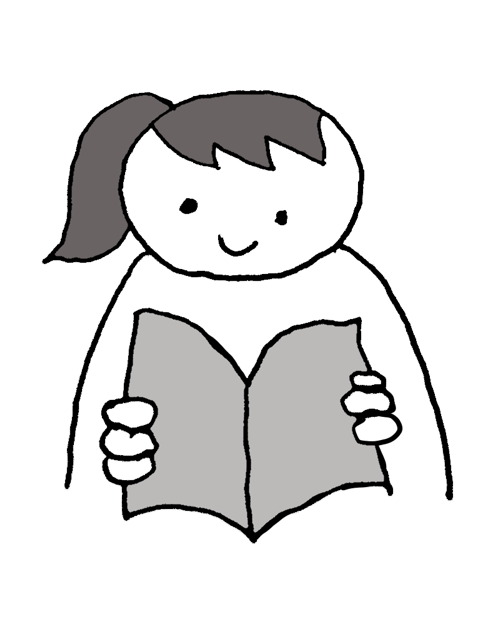 雪が ふっている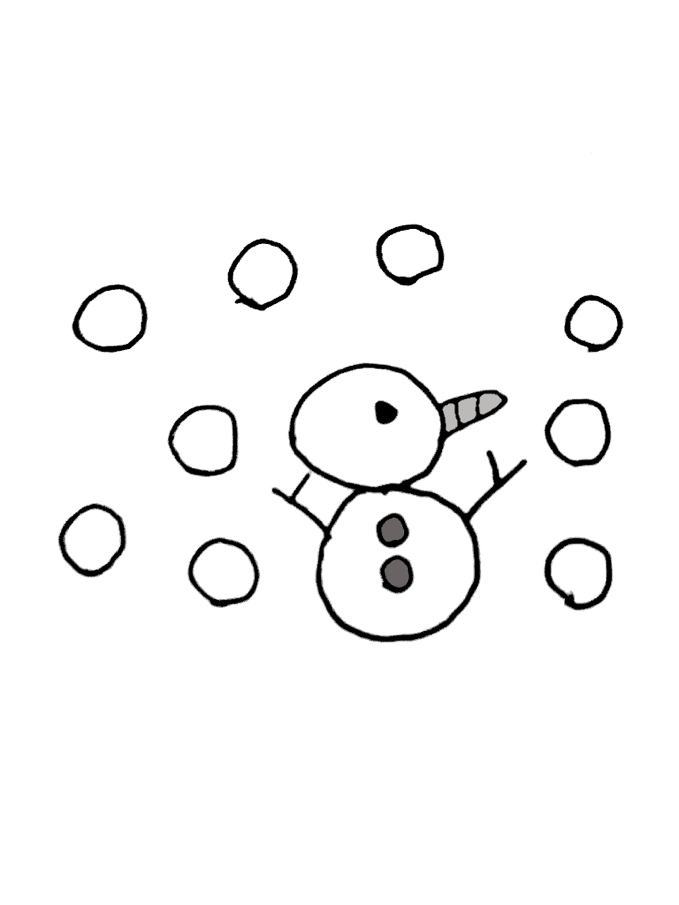 　いけんを 言う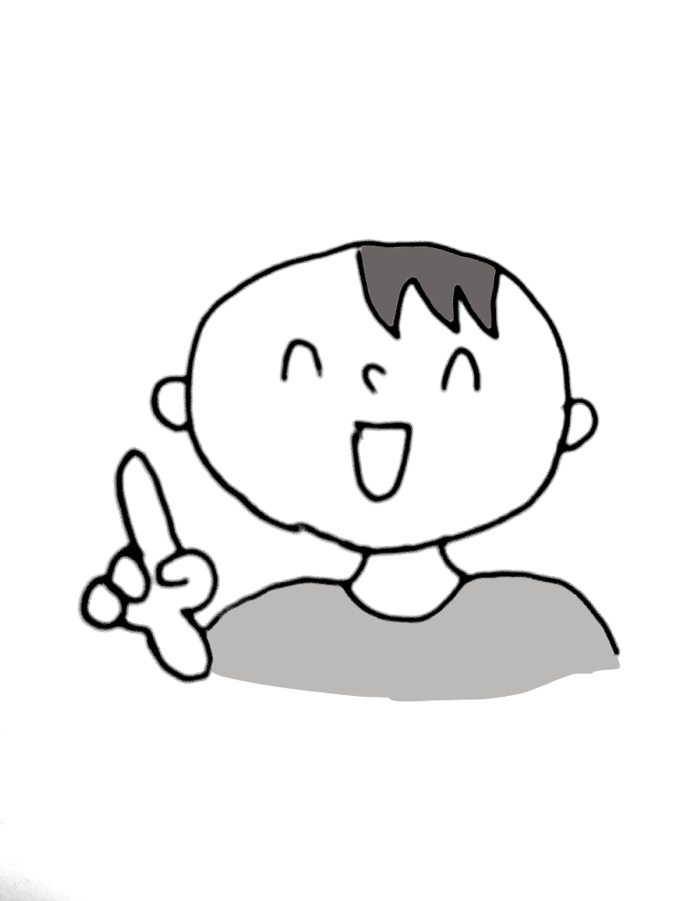 　南のしまに 行きたい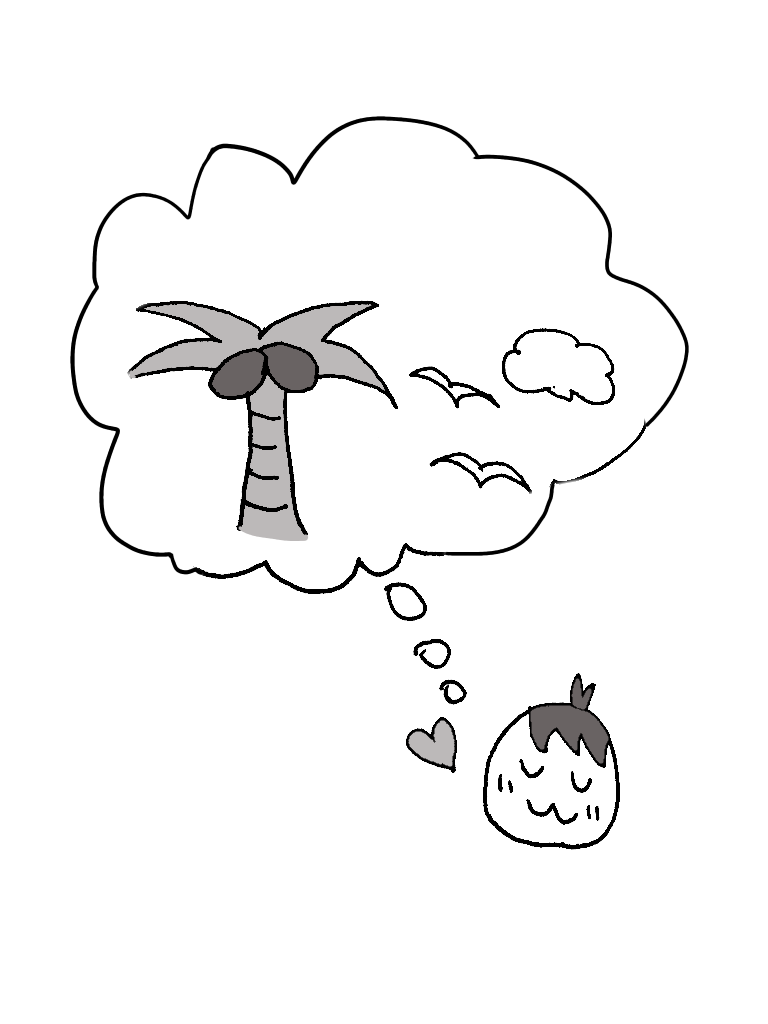 　きれいな字を 書く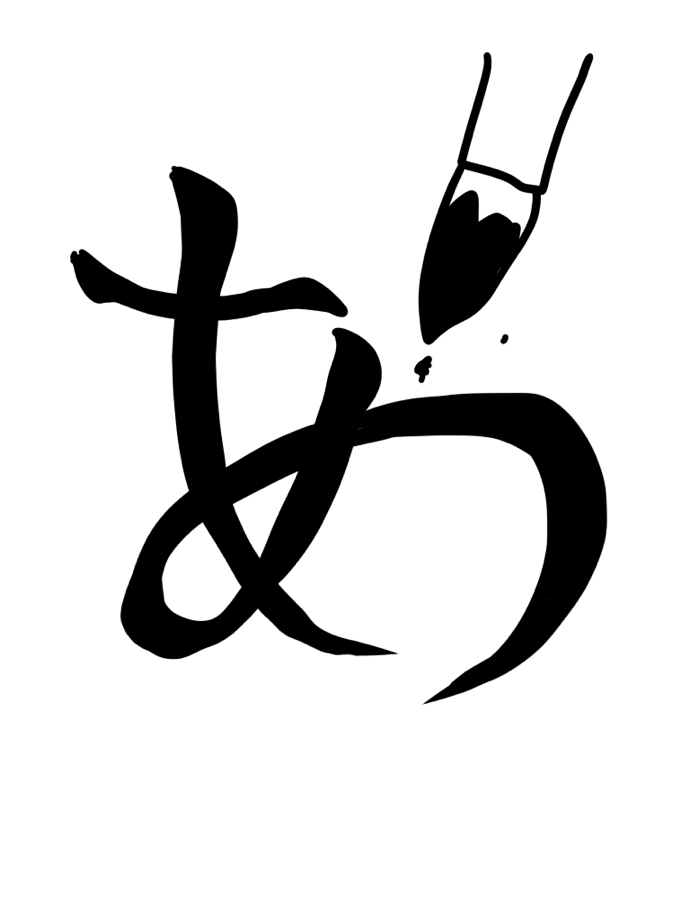 　絵本を 読んでもらう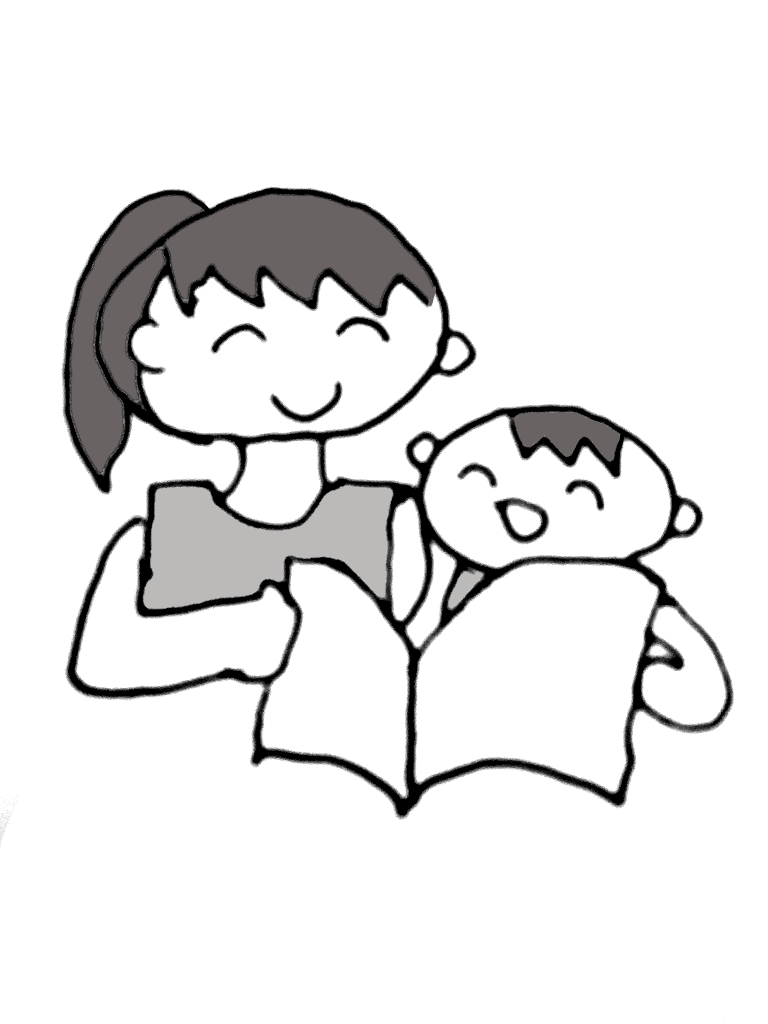 春が 来た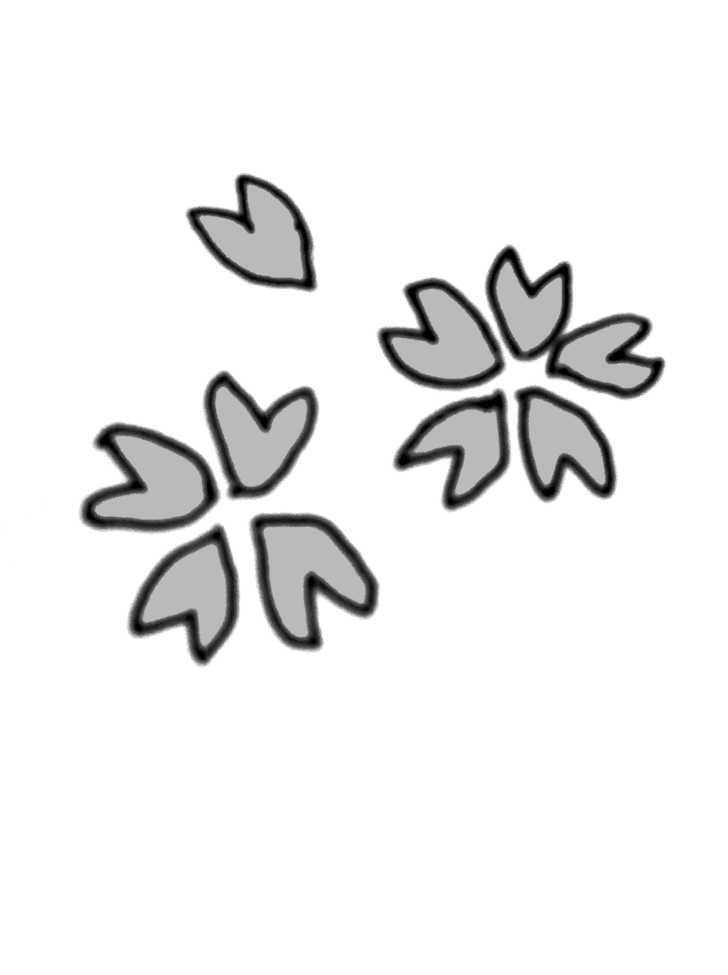 今月は たん生日だ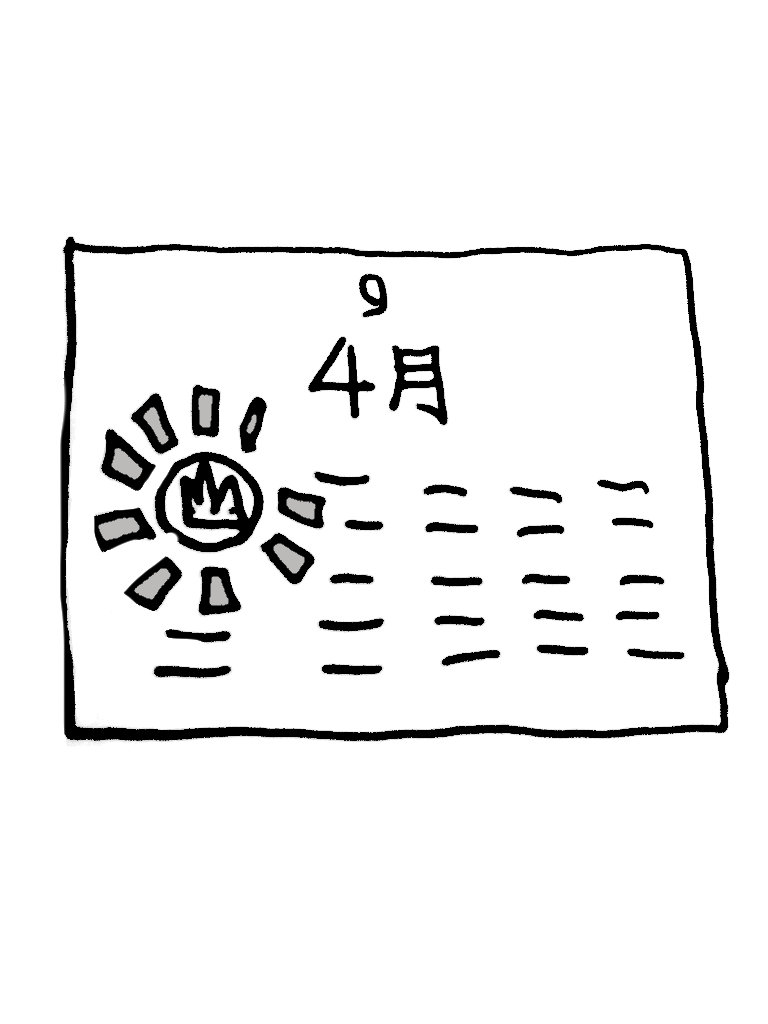 今週からテストがある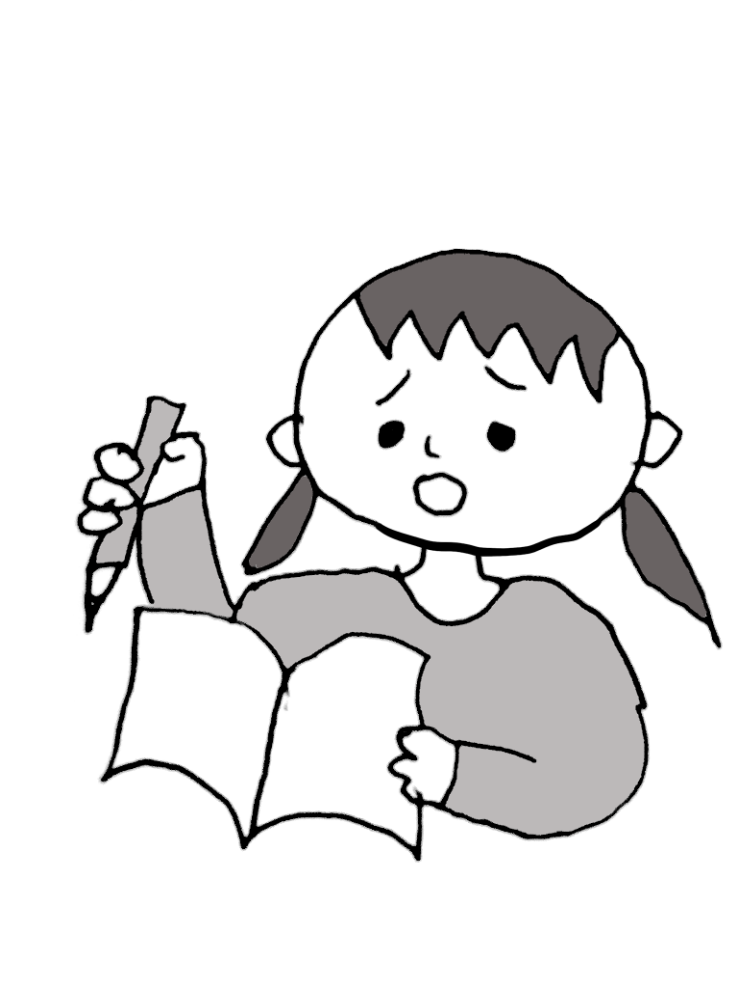 手紙を 書く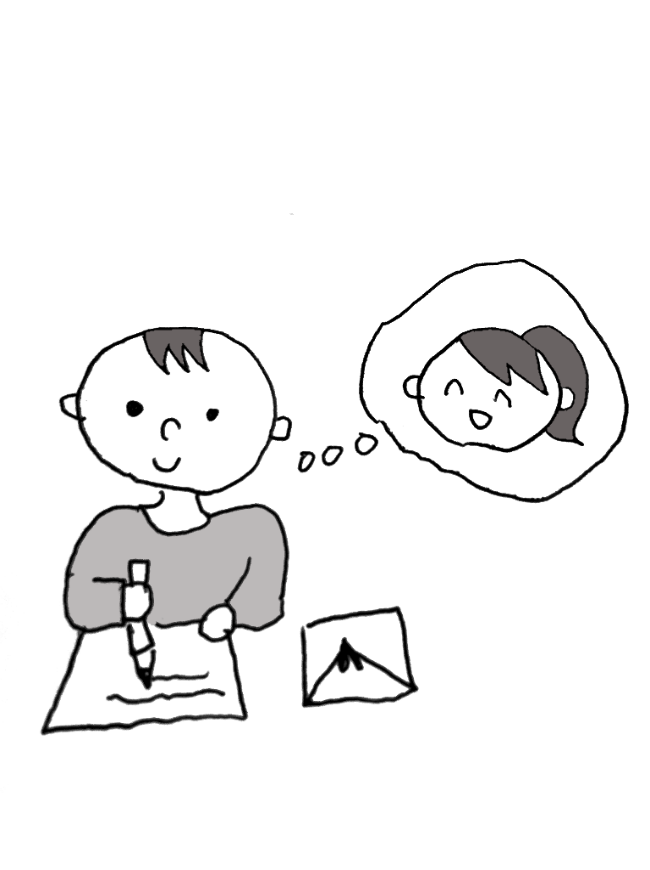 門が あいている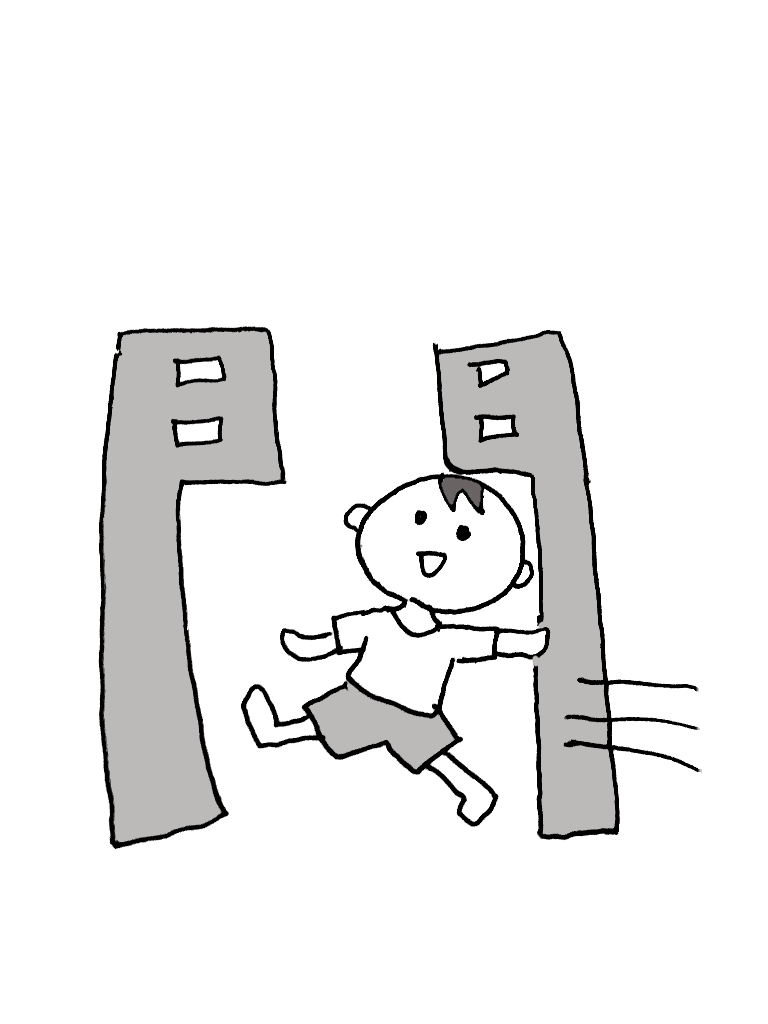 黄色になった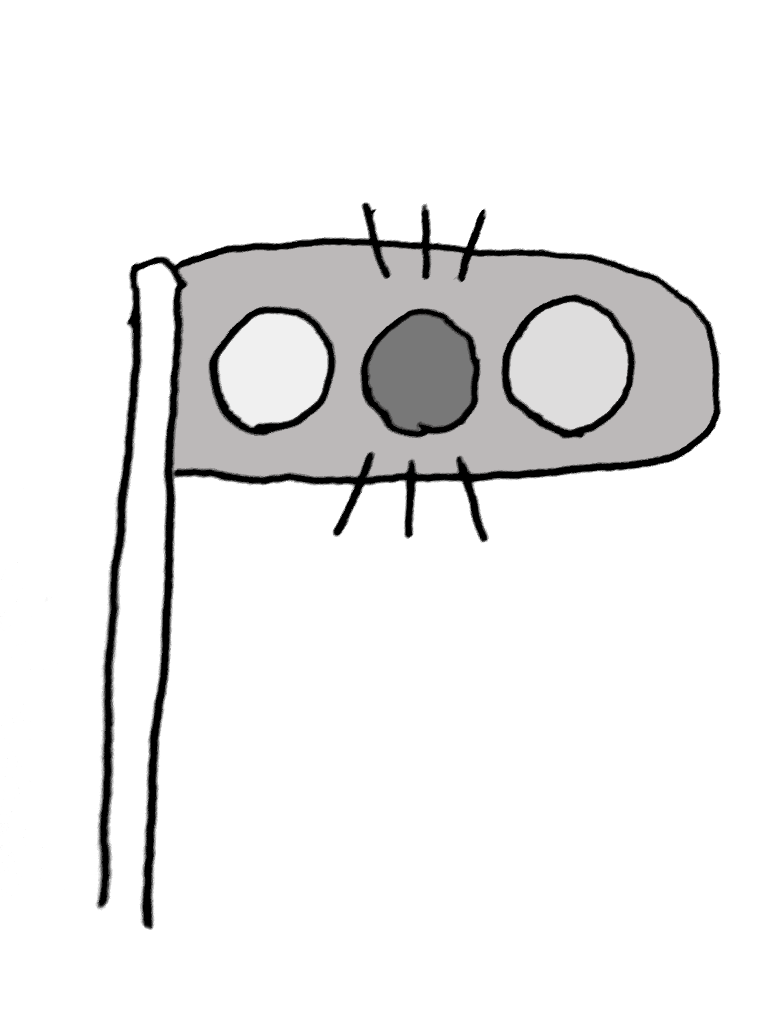 　色を ぬる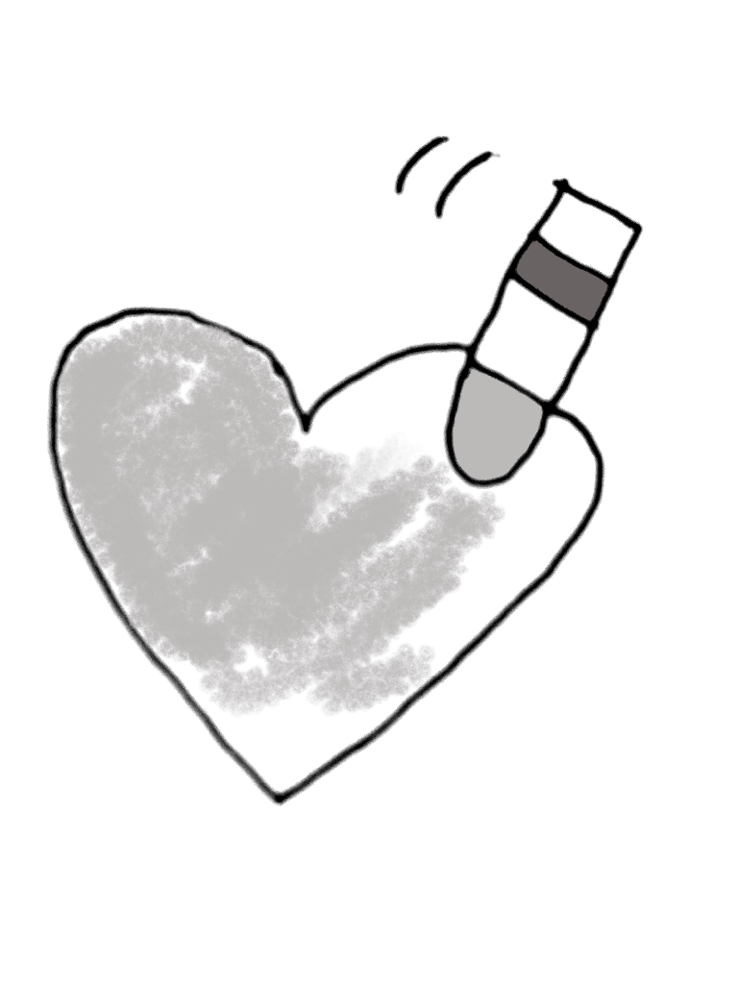 　食べすぎて 太る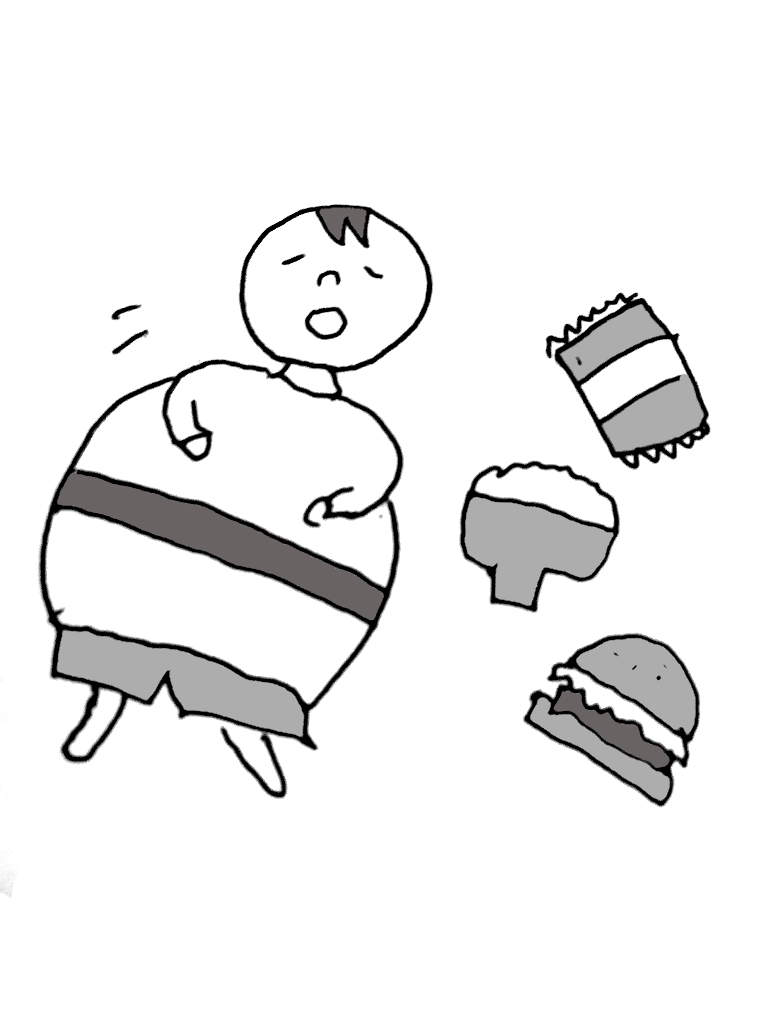 毛糸でマフラーをあむ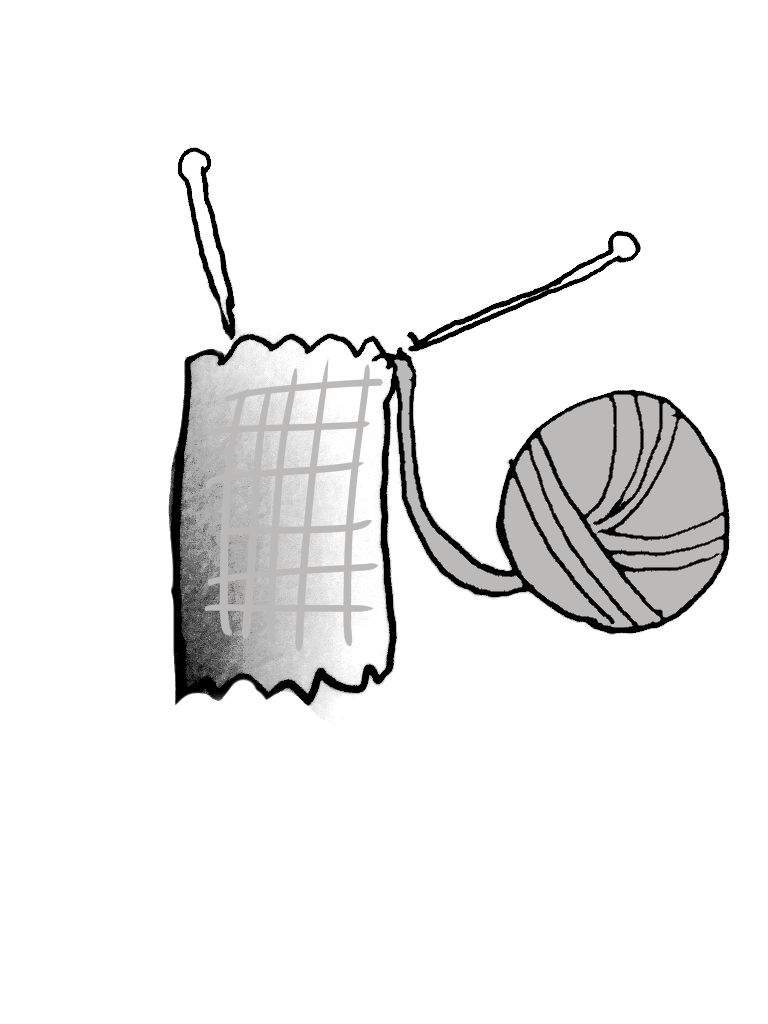 　たんぽぽの わた毛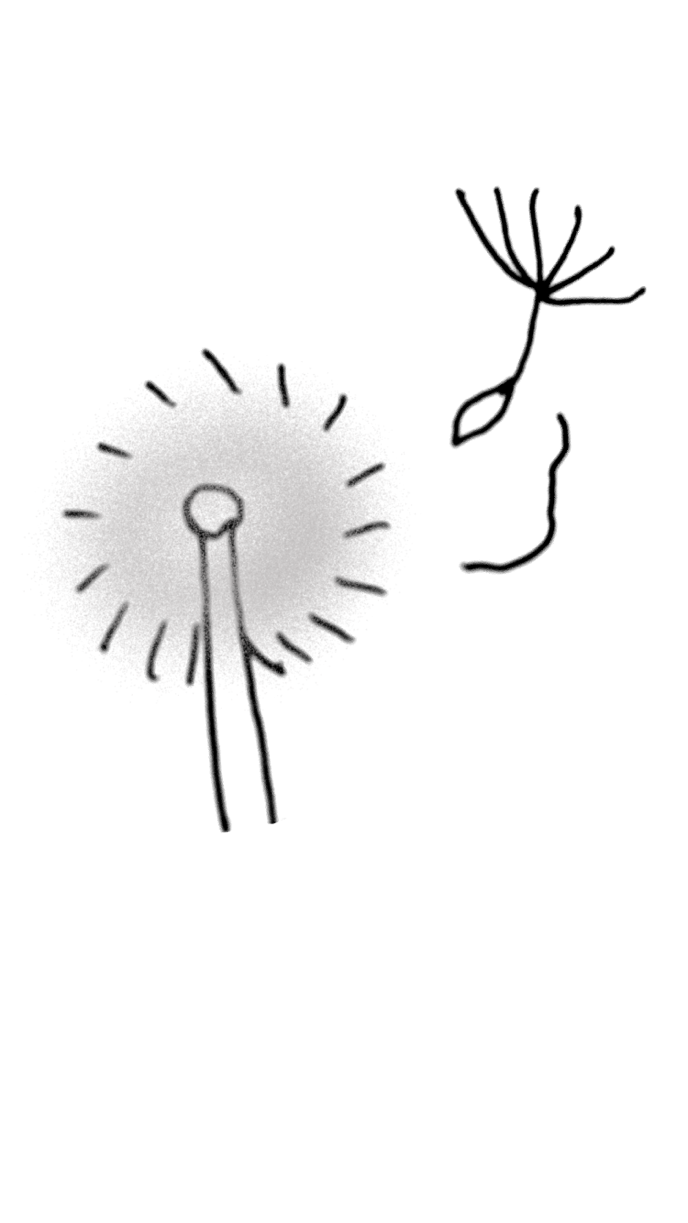 　高い山に のぼる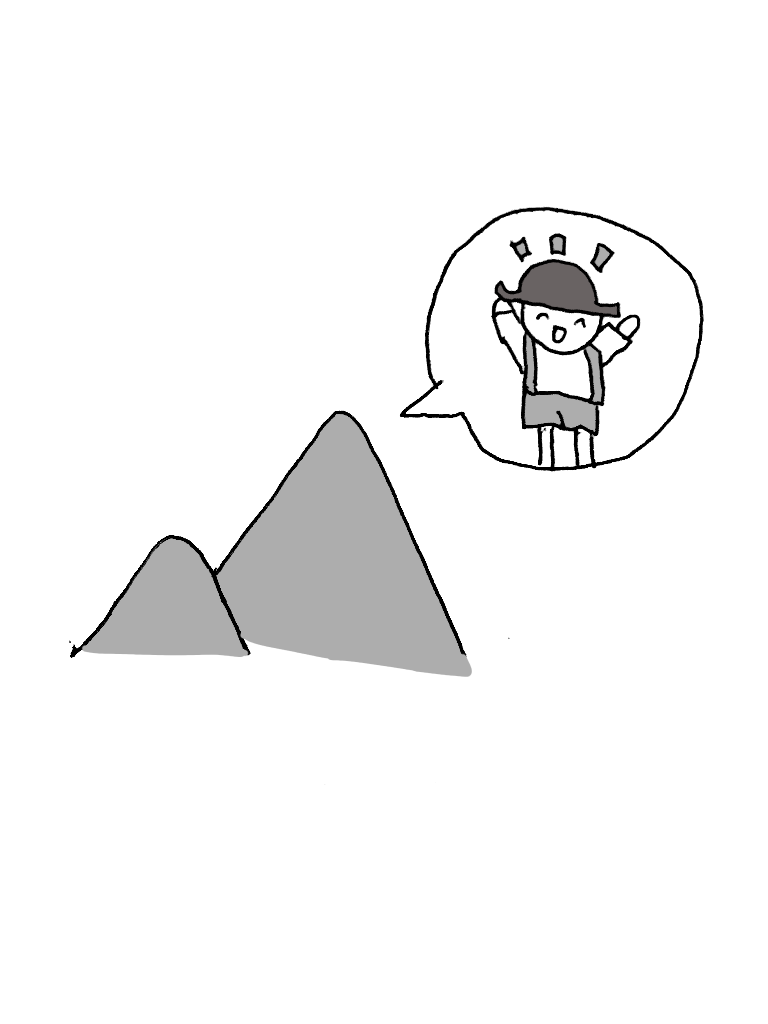 　すずしい風がふく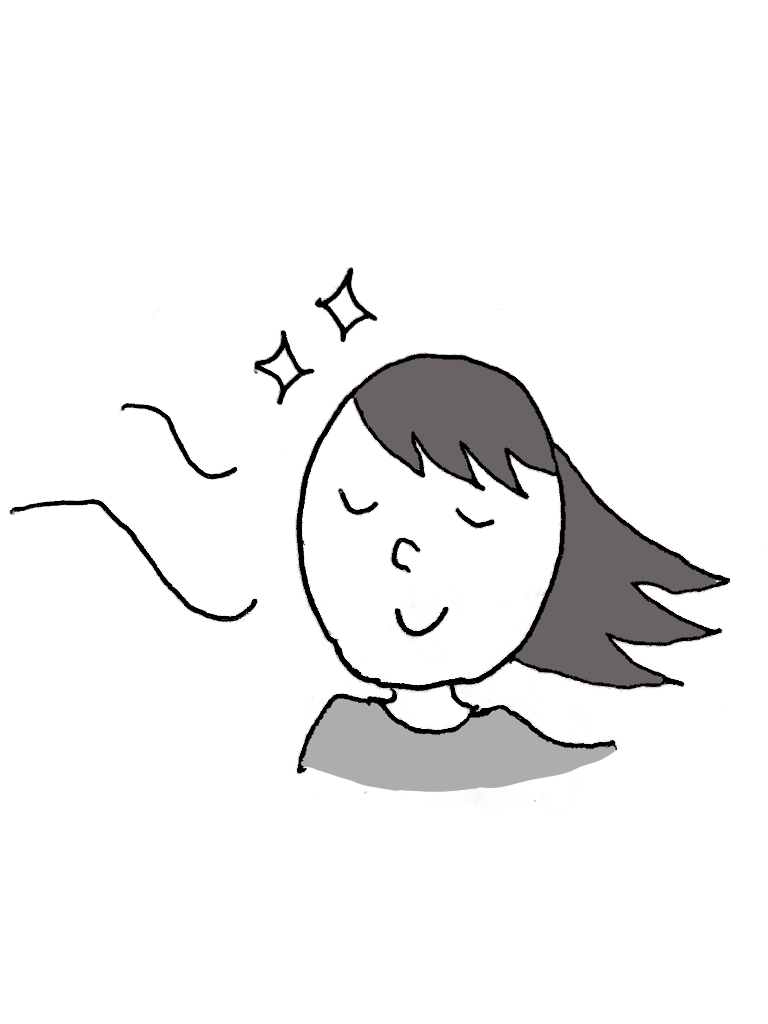 　空が 晴れてきた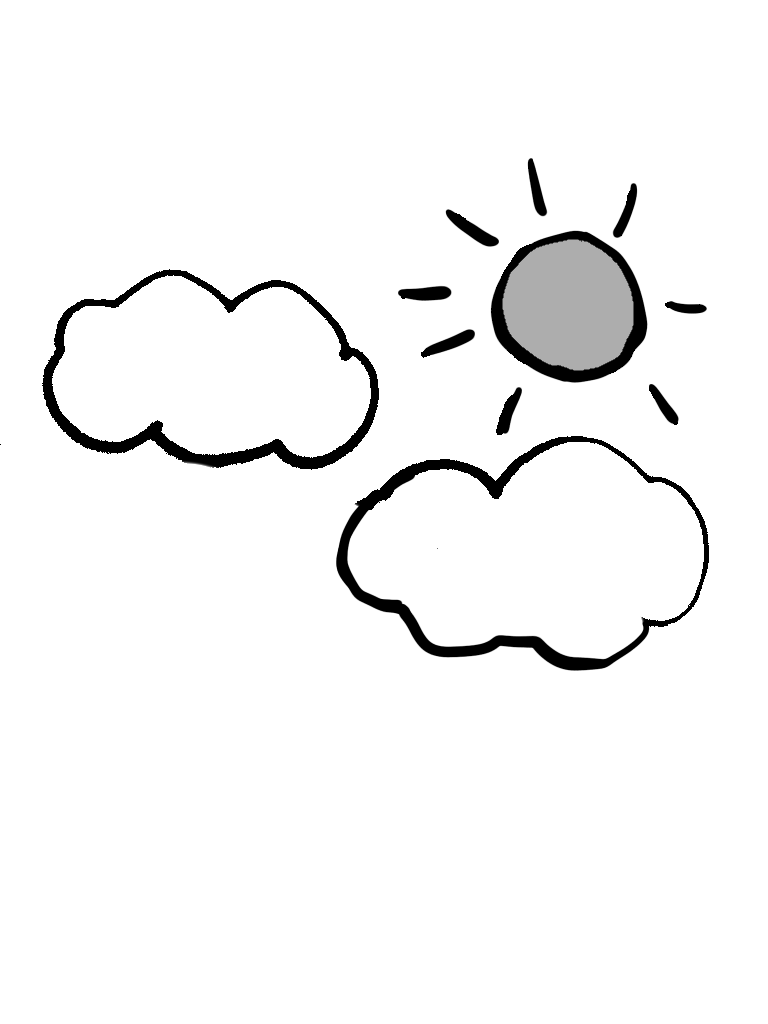 　人の多い 場しょ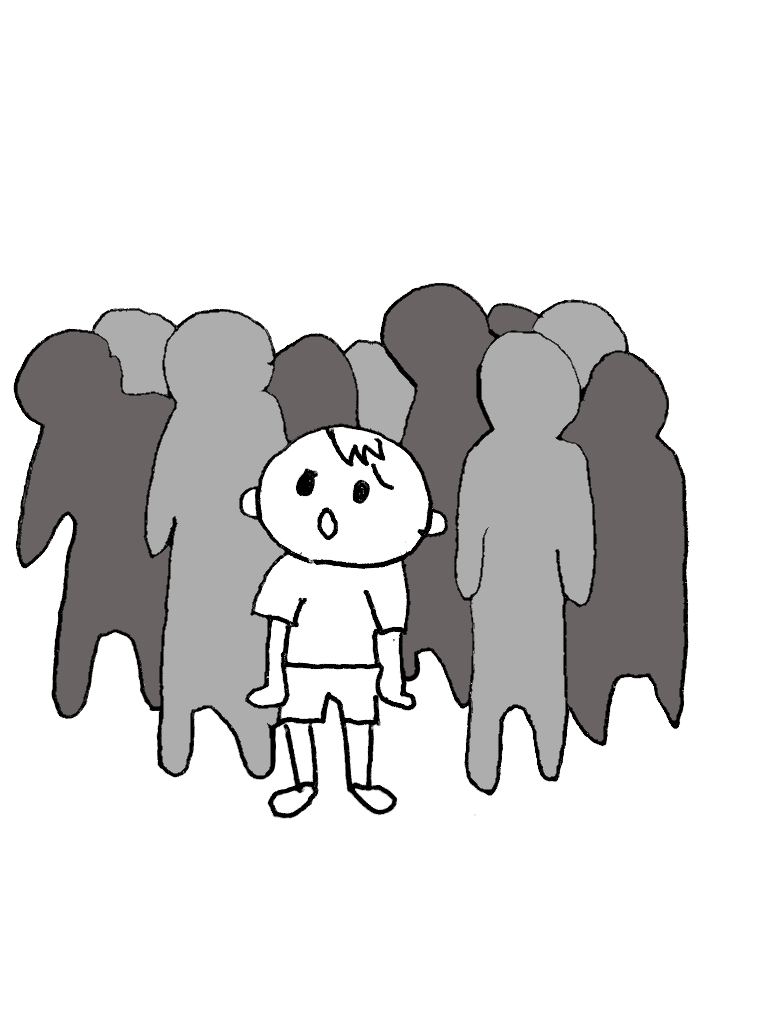 　お知らせを 読む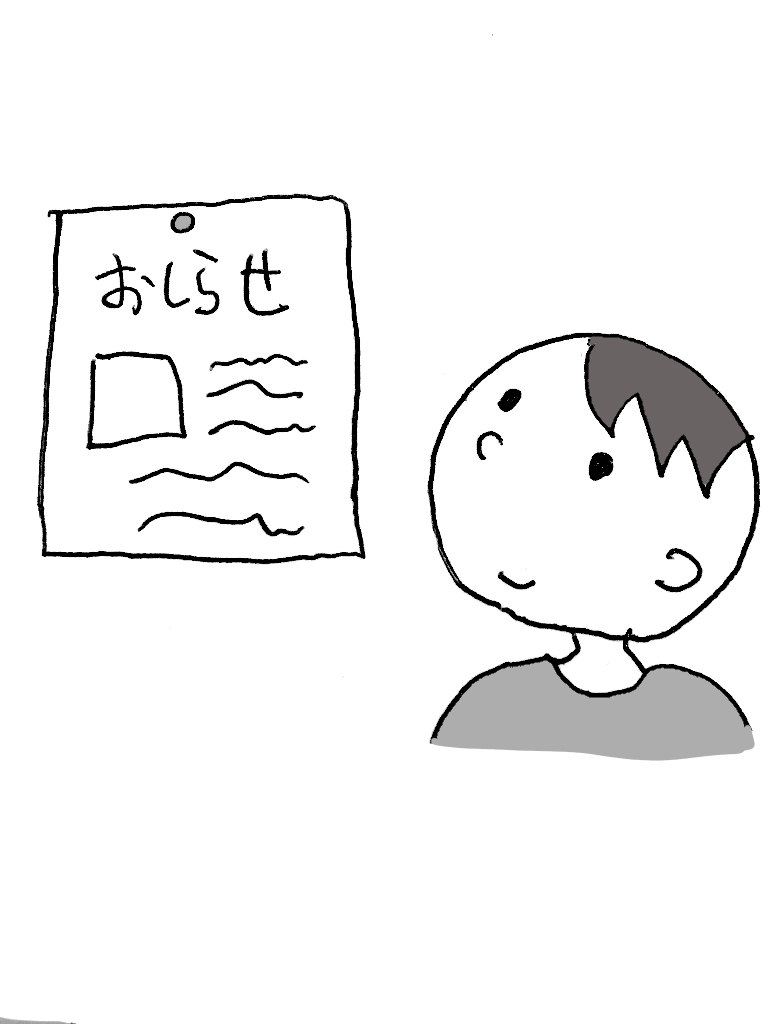 　色いろな形が ある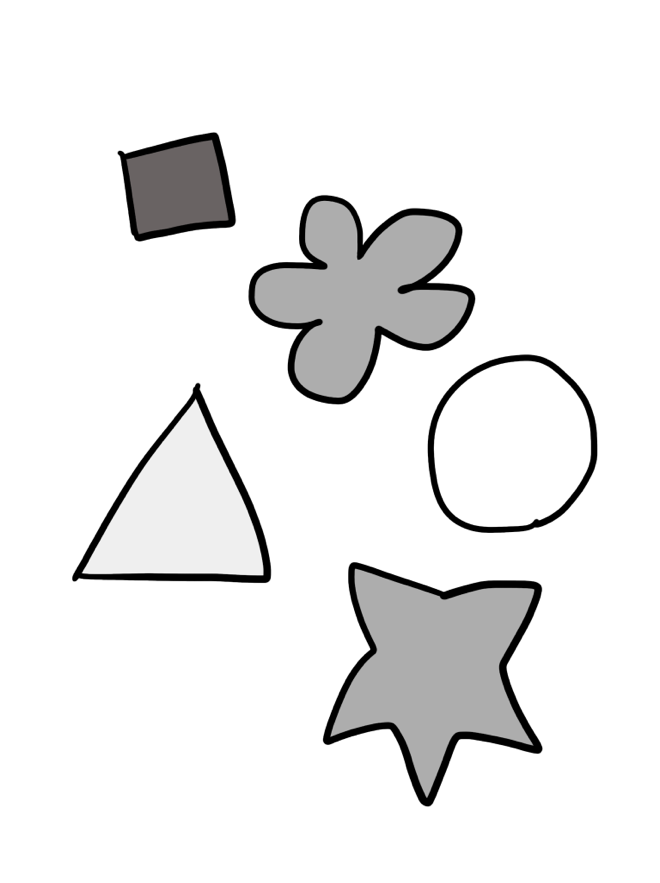 　長いかみの毛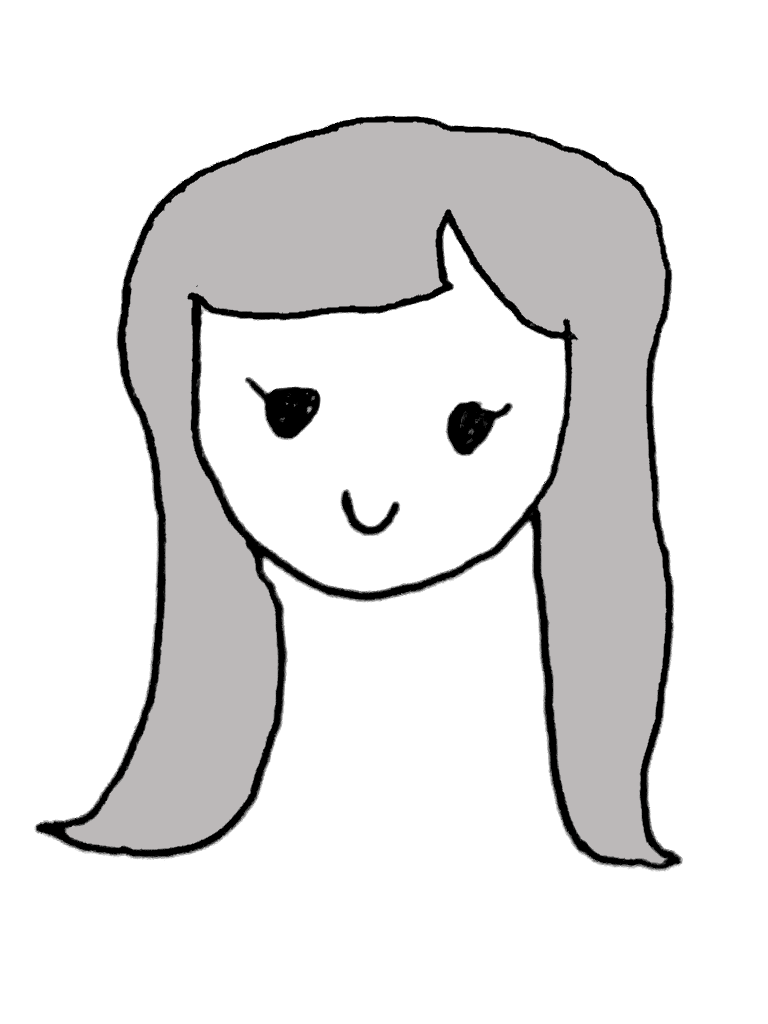 　おかしの数を 数える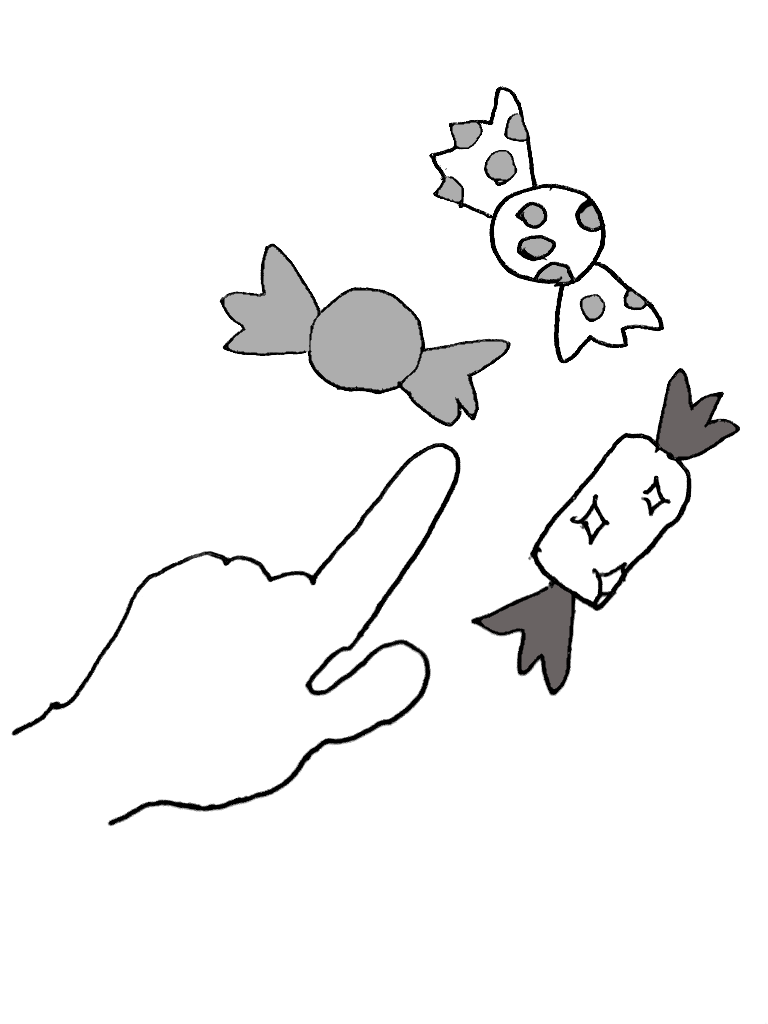 　体を きたえる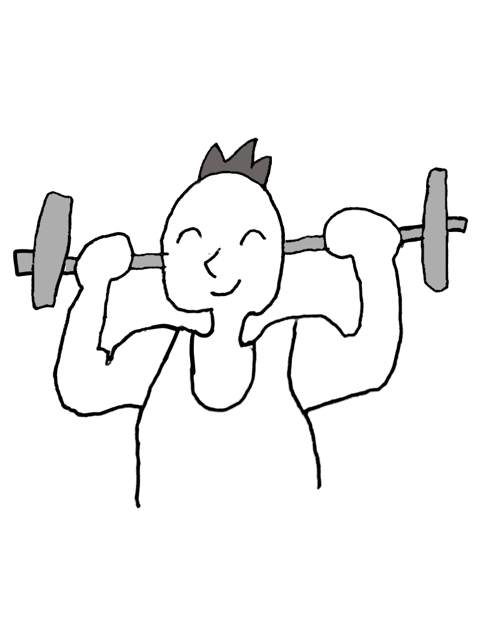 土曜と日曜は ゲームをした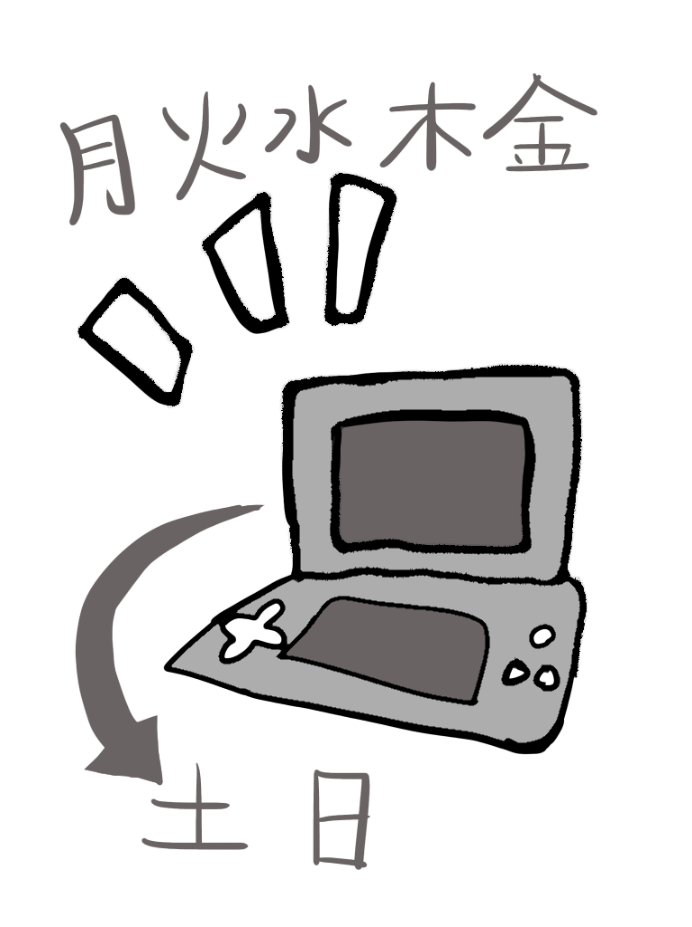 　細い道を 歩く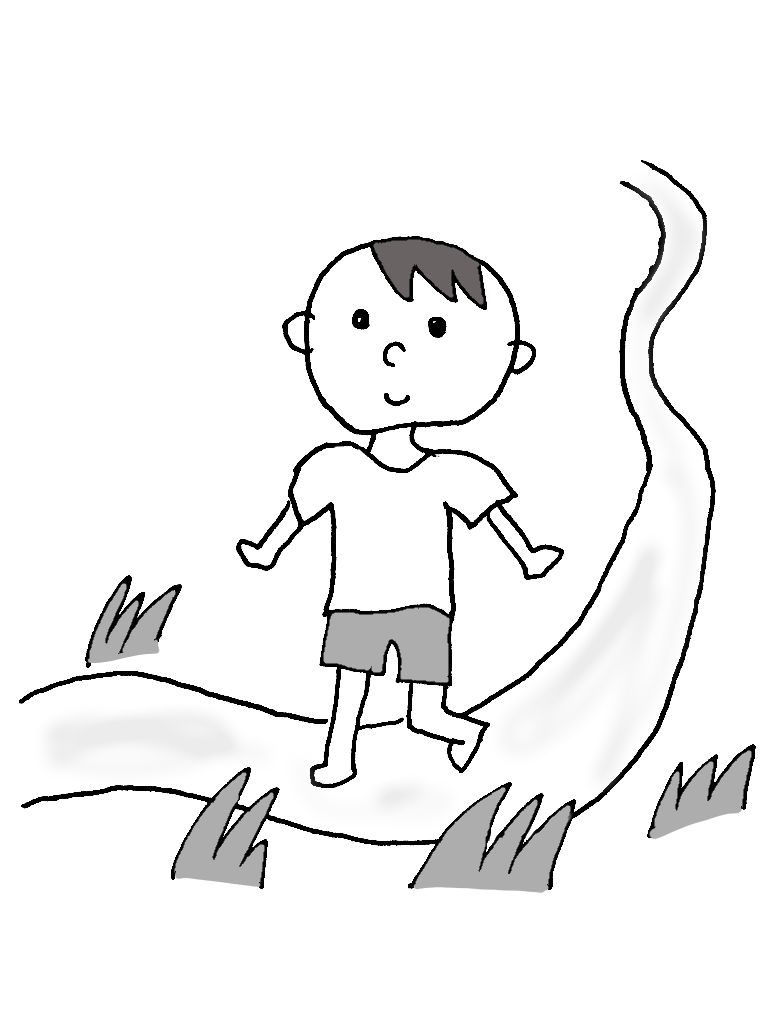 　近くの 公園に 行く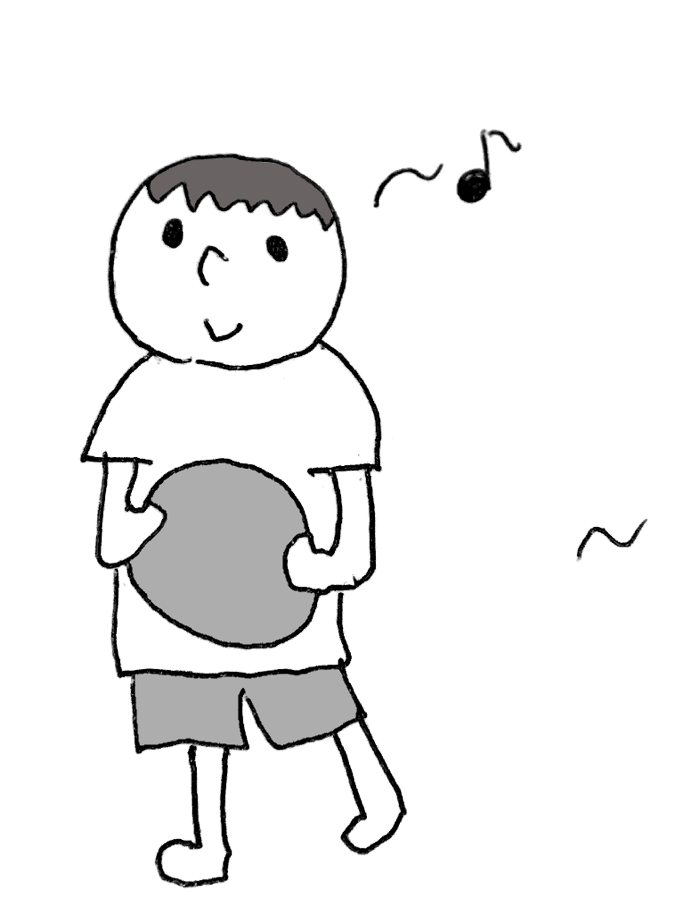 　同じ 大きさの魚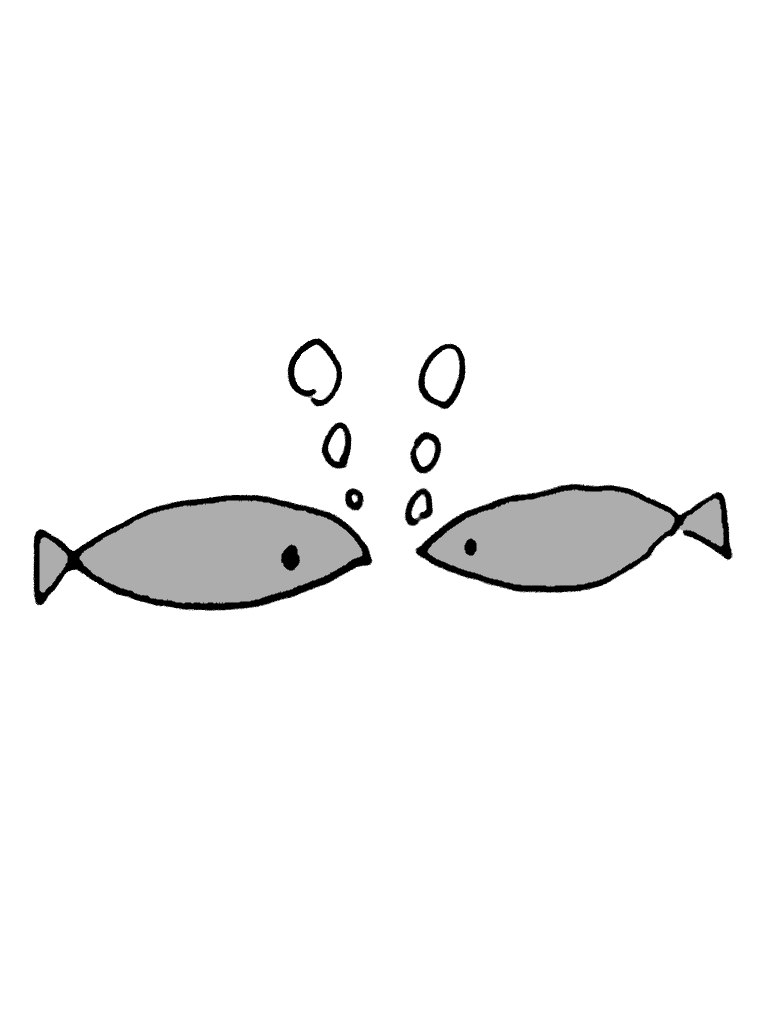 　先生の話を 聞く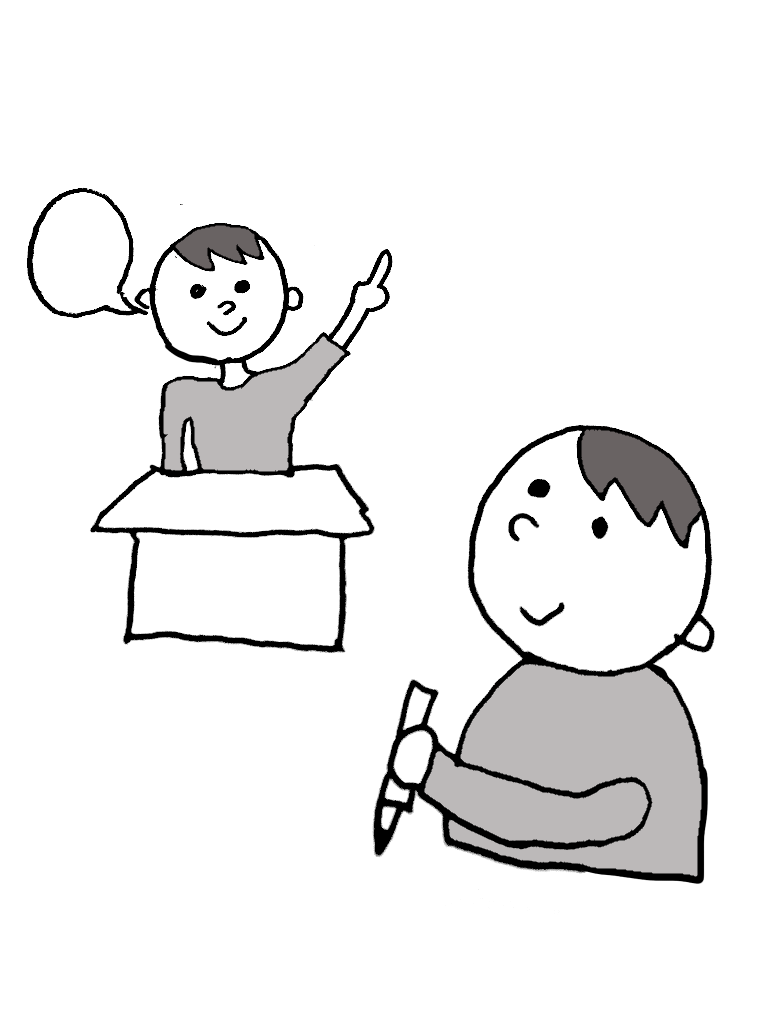 　へんな音が 聞こえる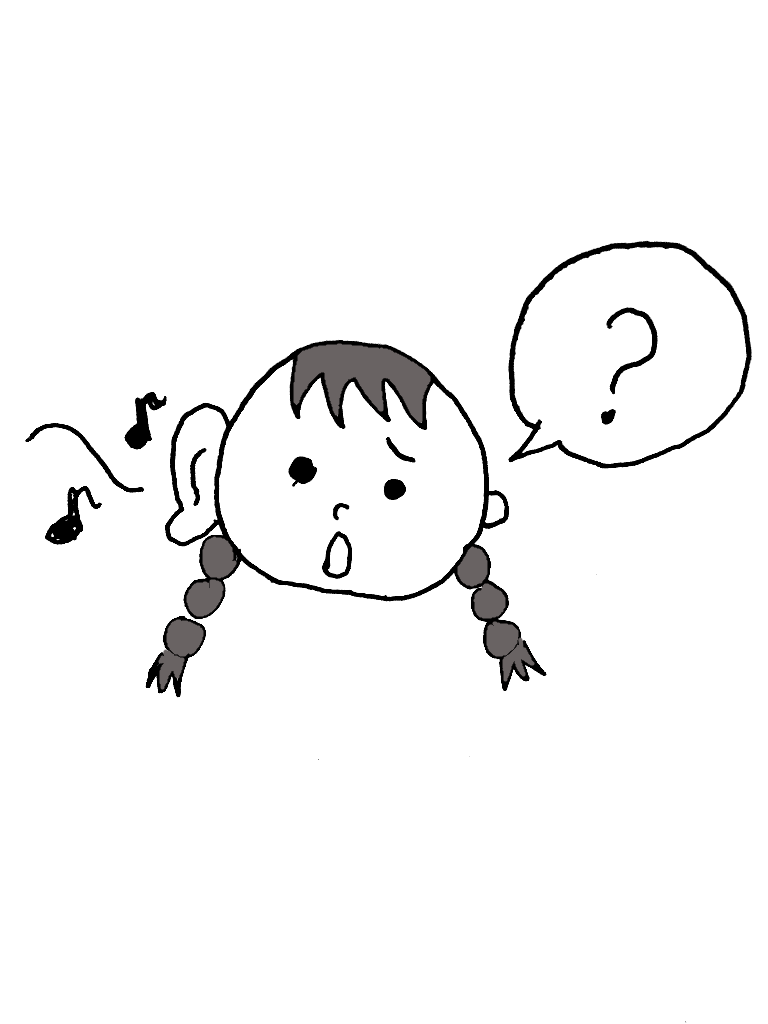 　たん生日会を する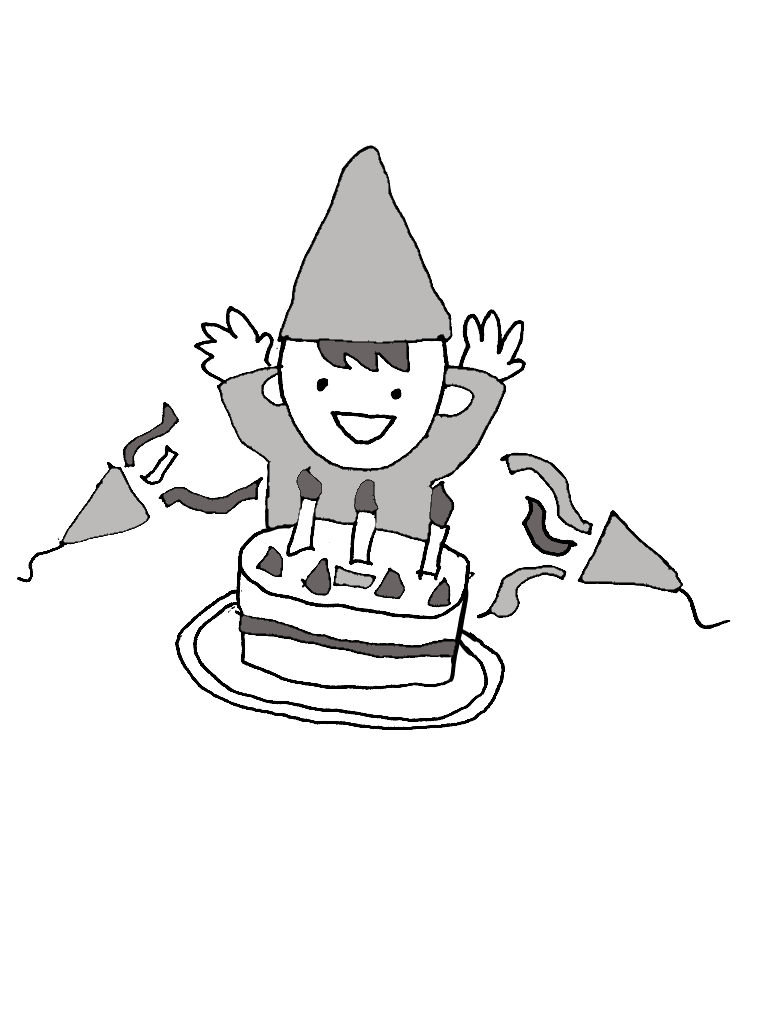 　会社へ 行く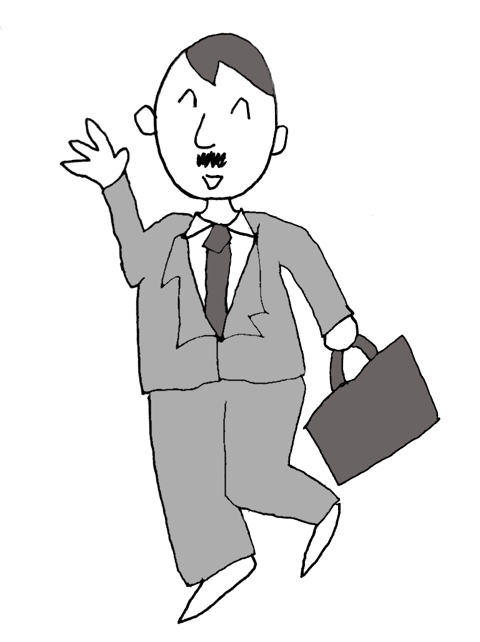 　かっこいい刀を 見る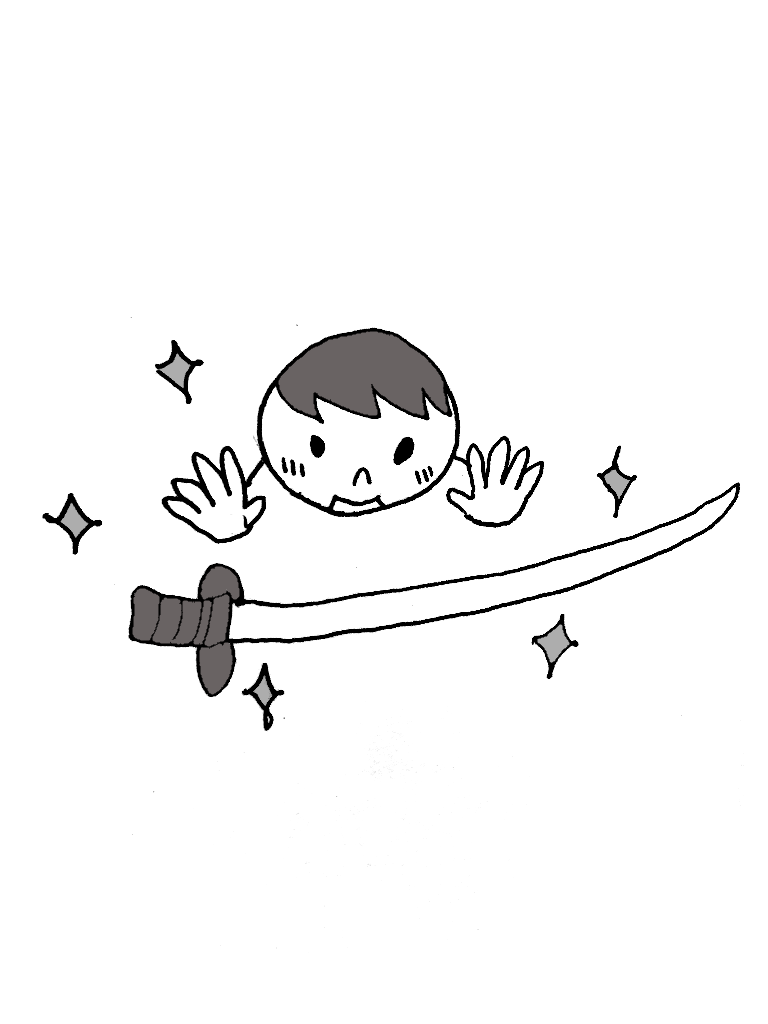 　紙を 切る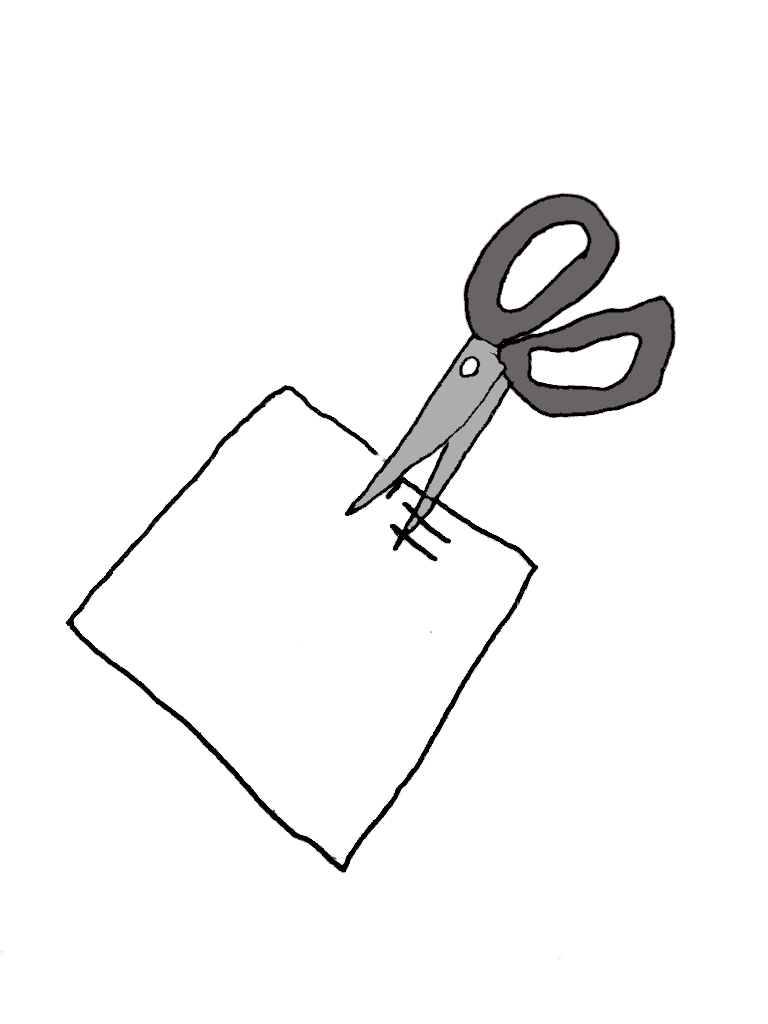 　校内で あそぶ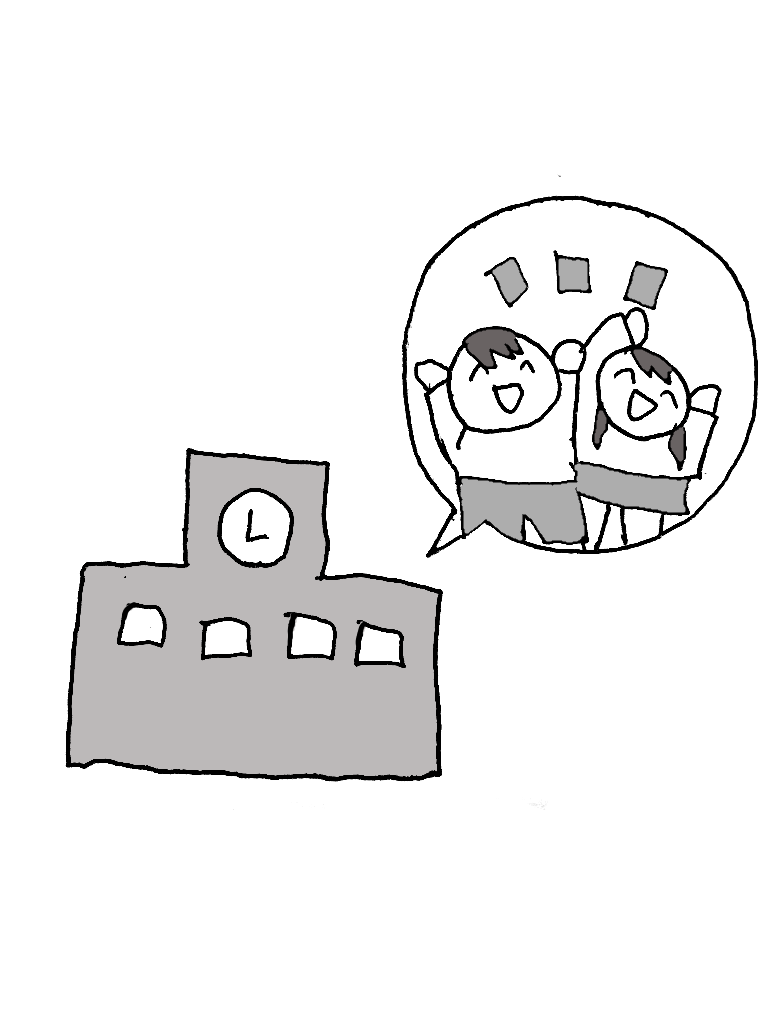 　広い うんどう場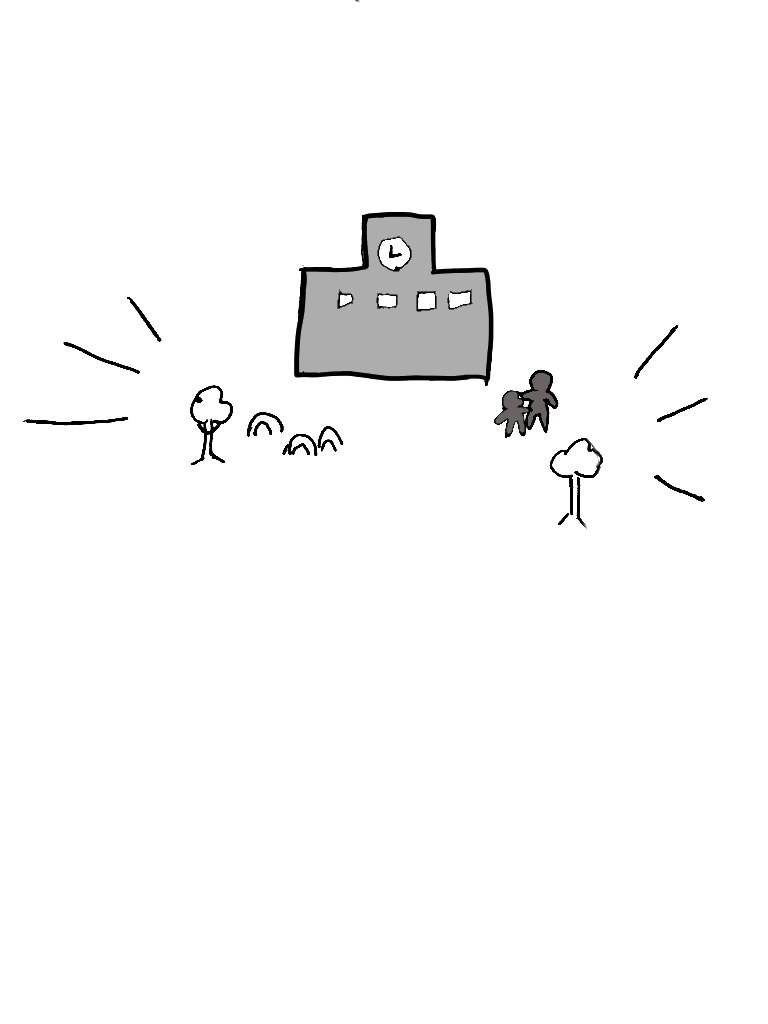 　お店に 入る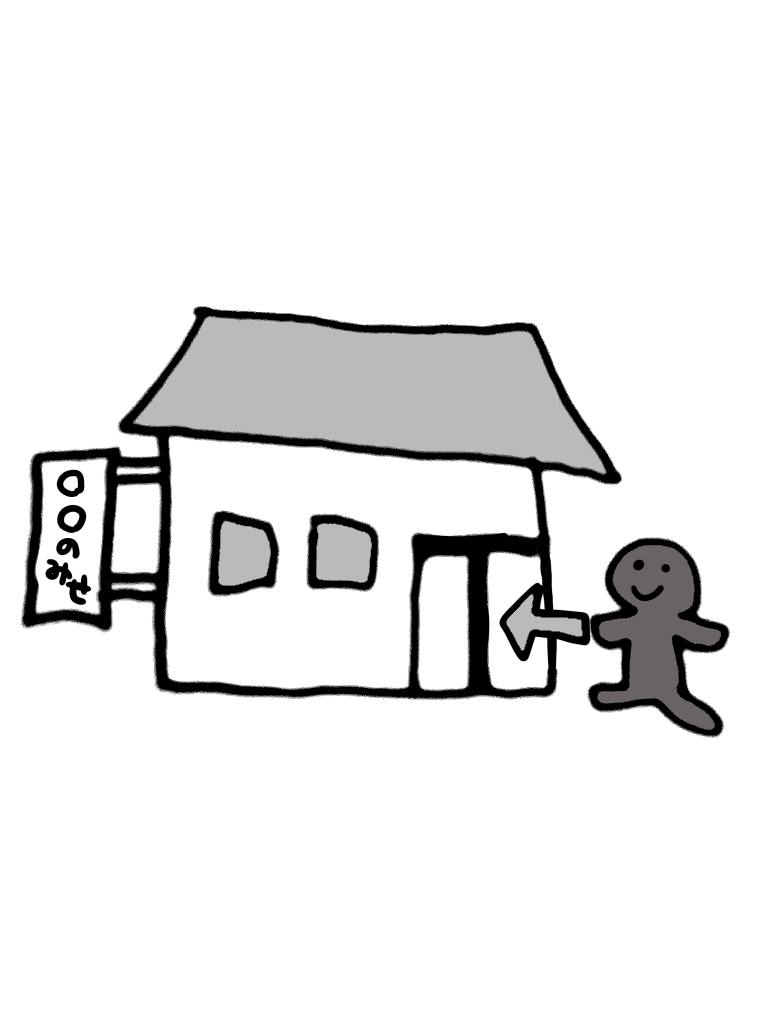 　肉を 食べる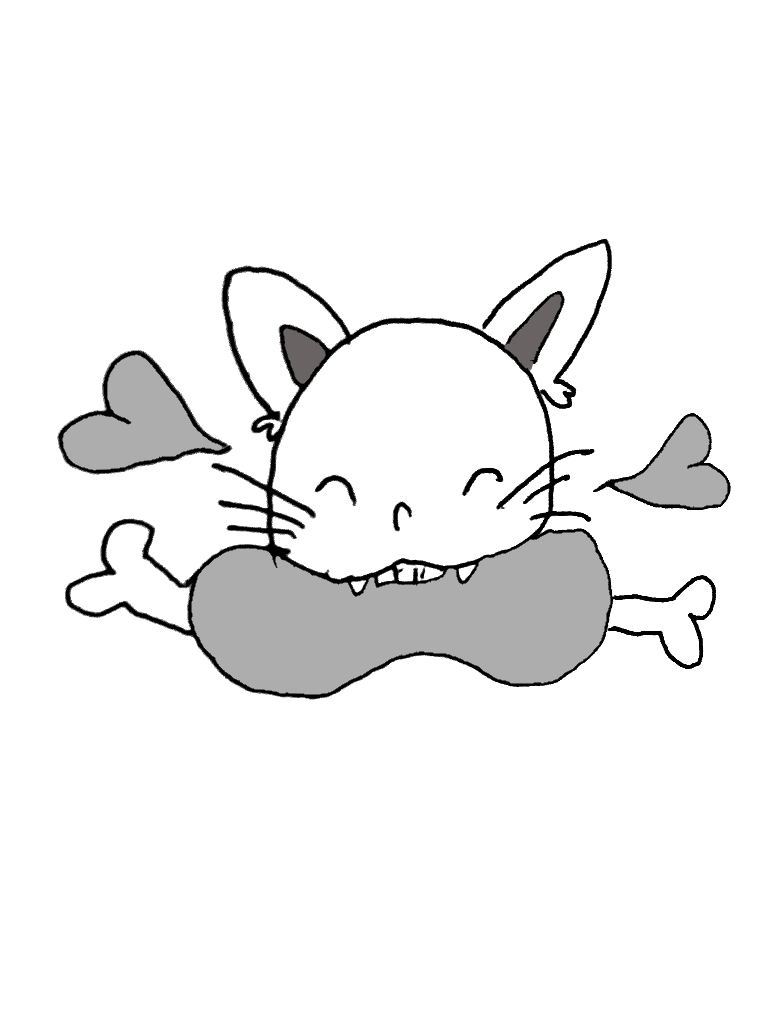 　東京に 行く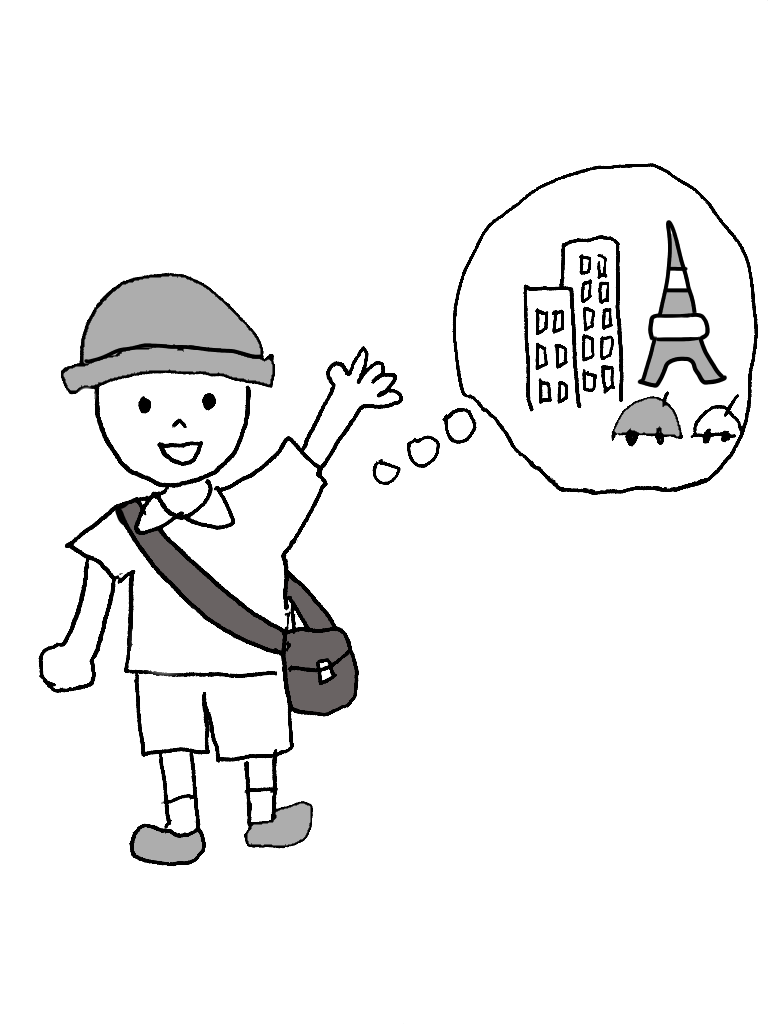 　細い線と太い線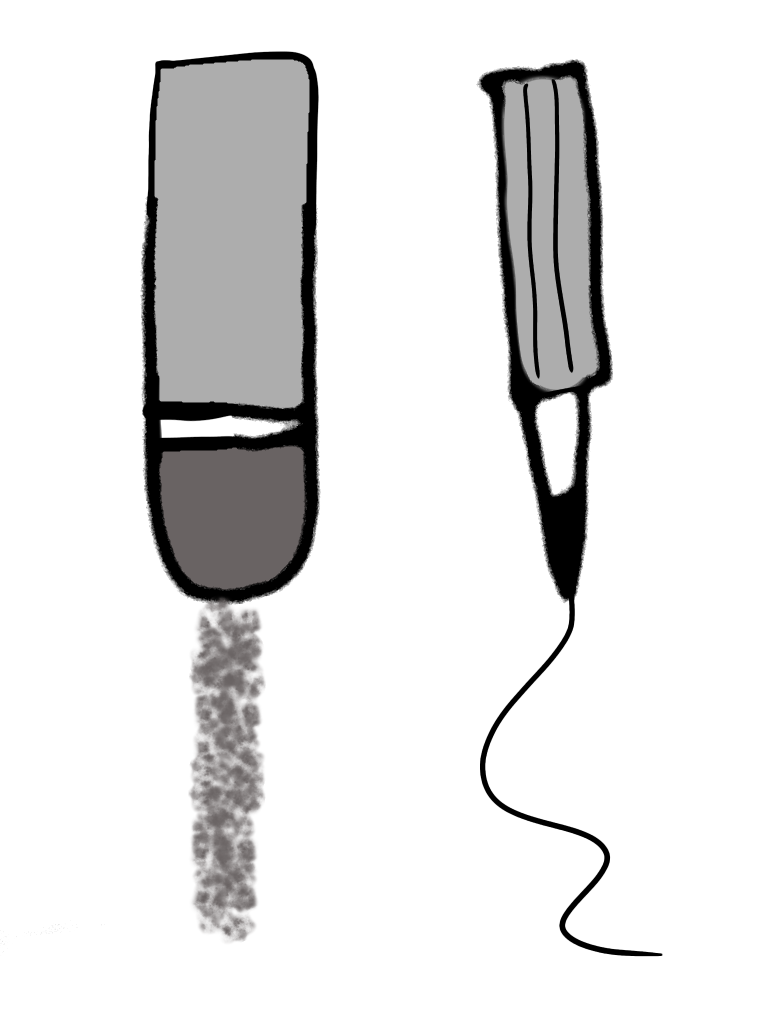 　汽車を 見に行く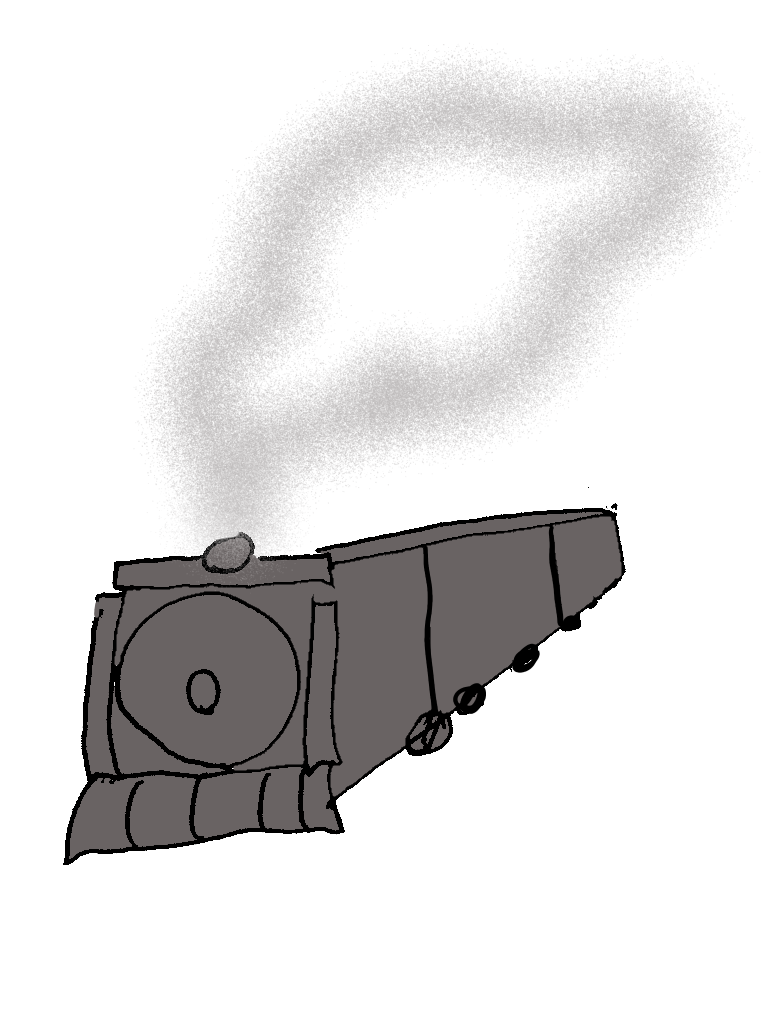 　青い 海が 見える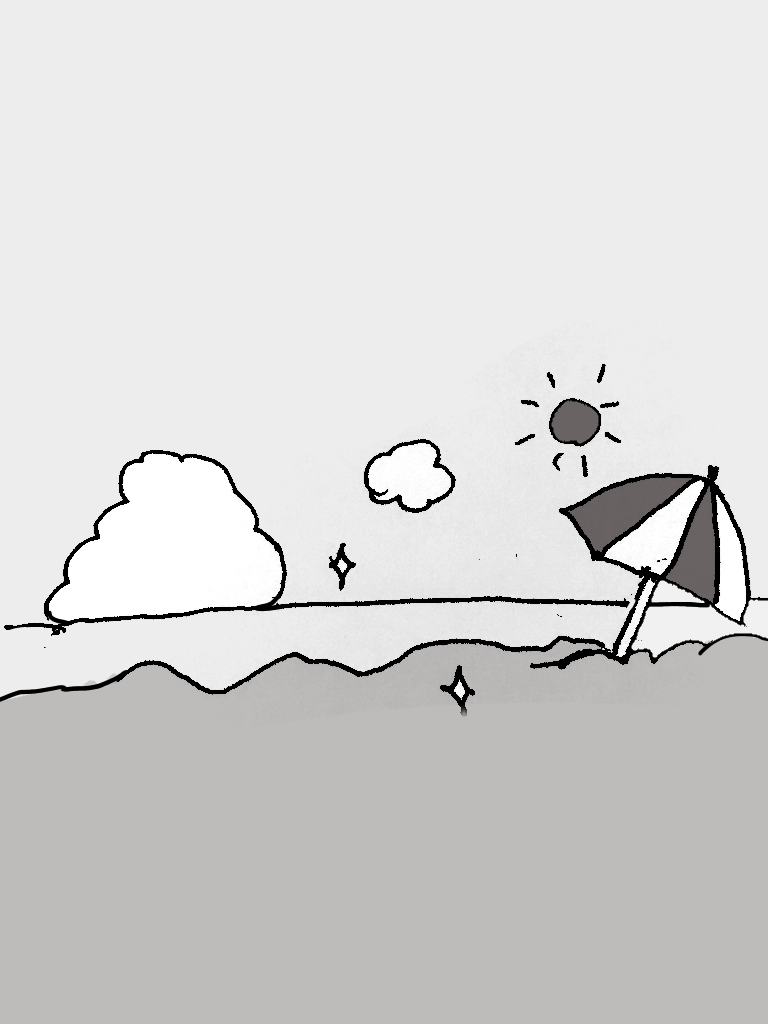 魚に 名前をつける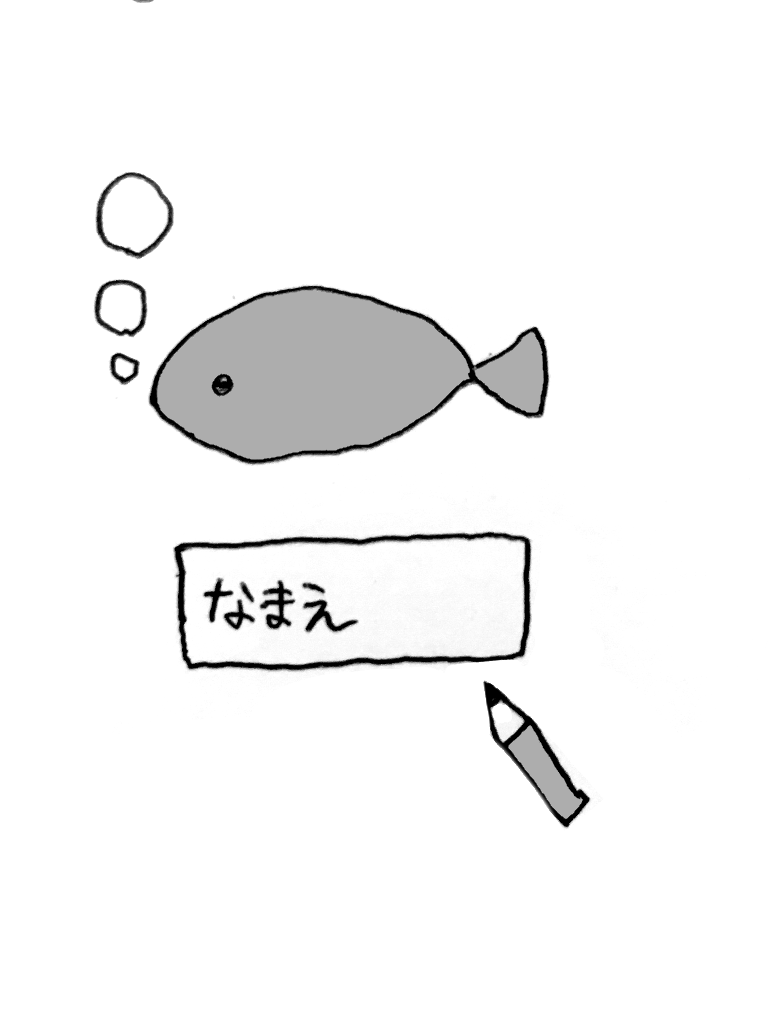 　元気に なる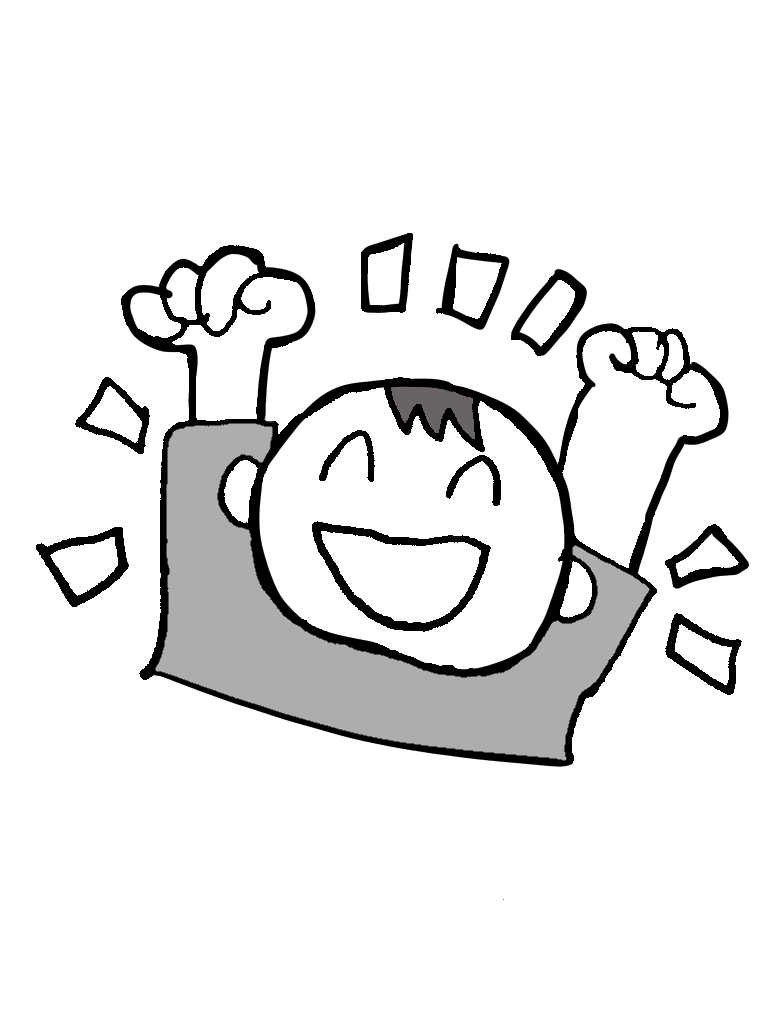 　大きな岩に のぼる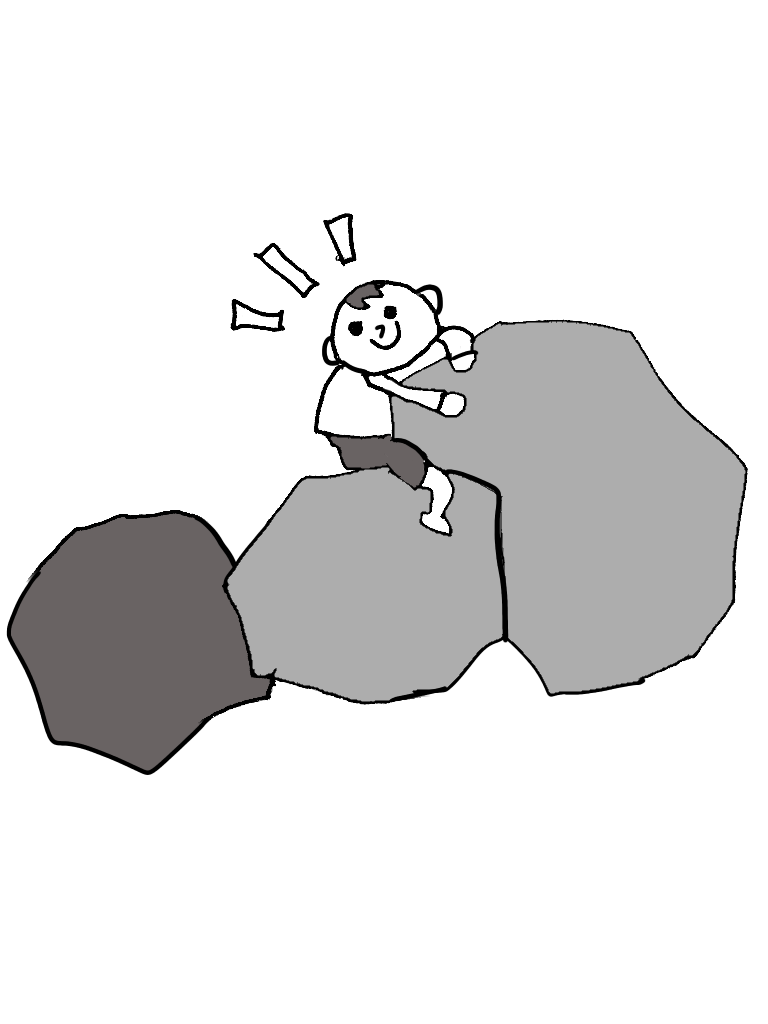 　えい語を 教える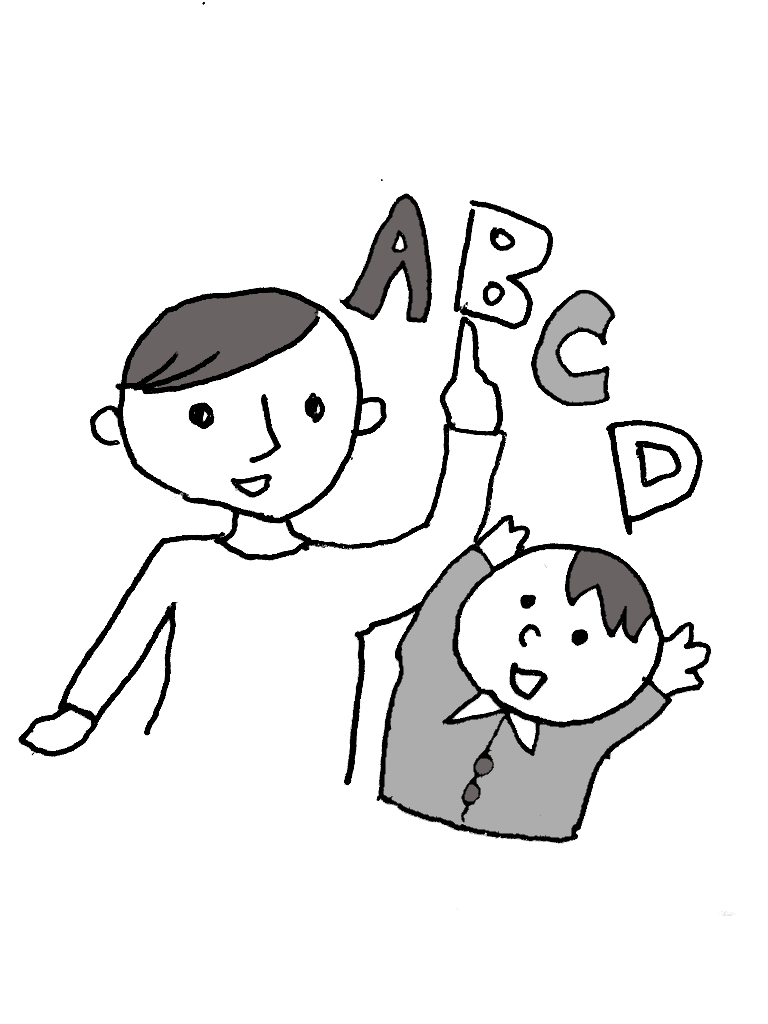 　星が キラキラ光る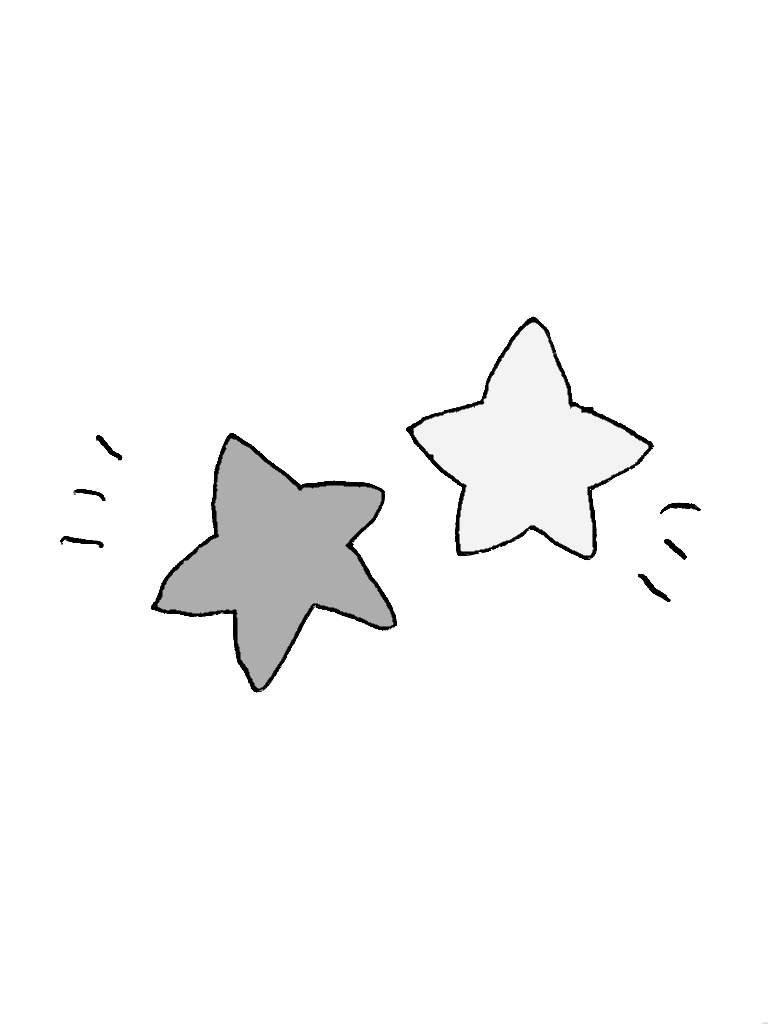 　よく 考える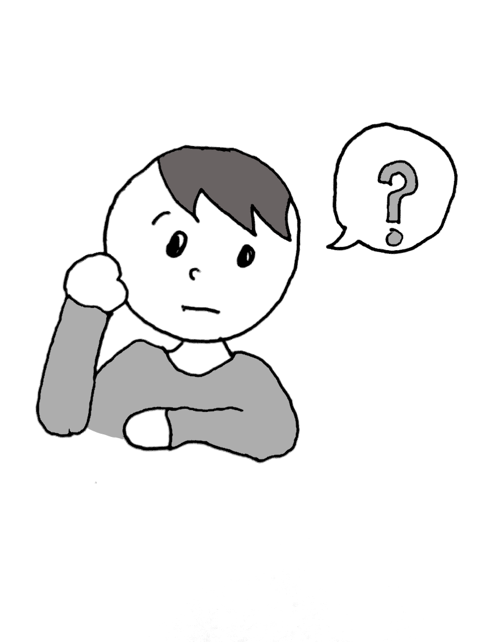 　夏の 思い出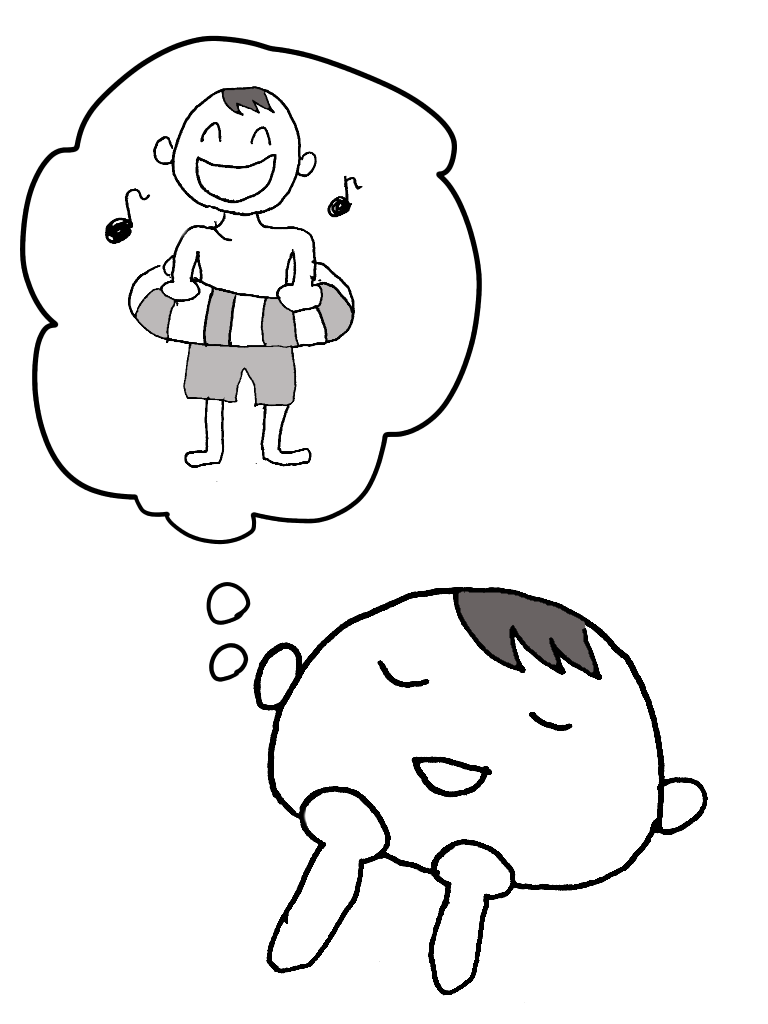 　うんどう場で あそぶ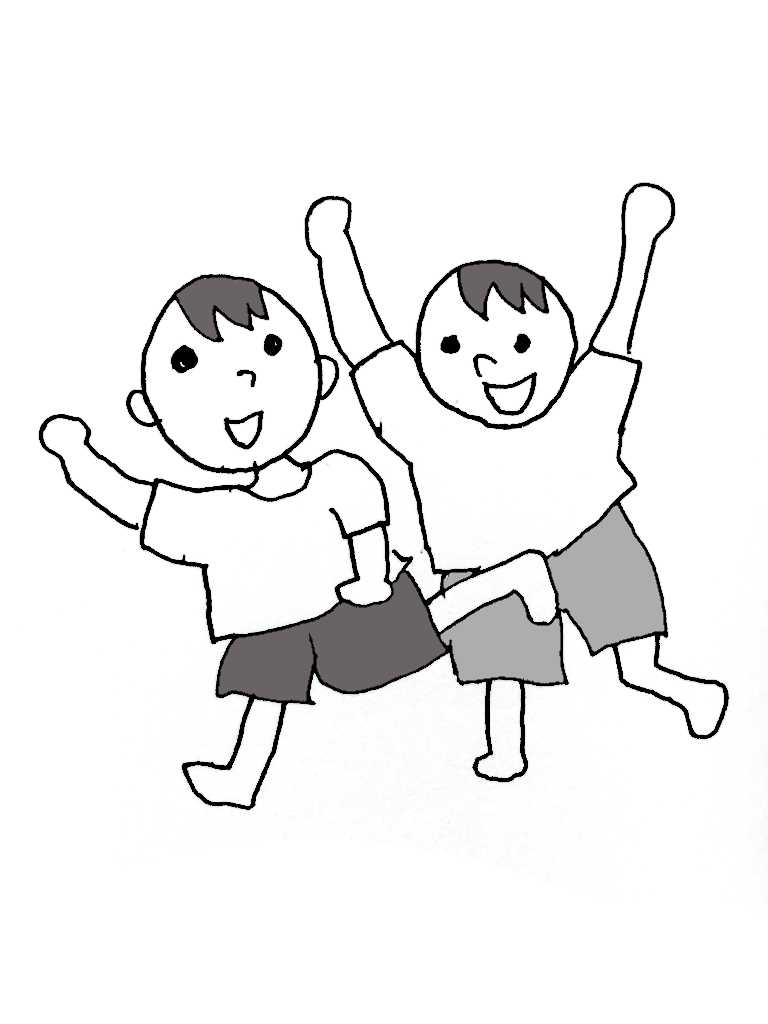 　丸い ボール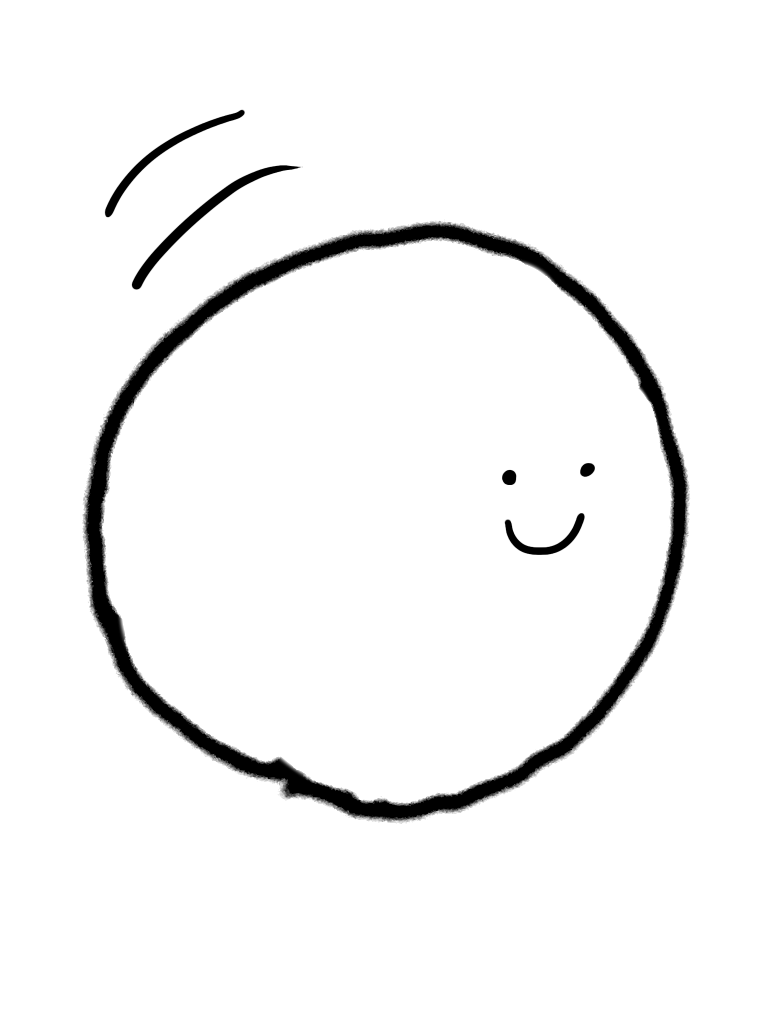 　百点を  とった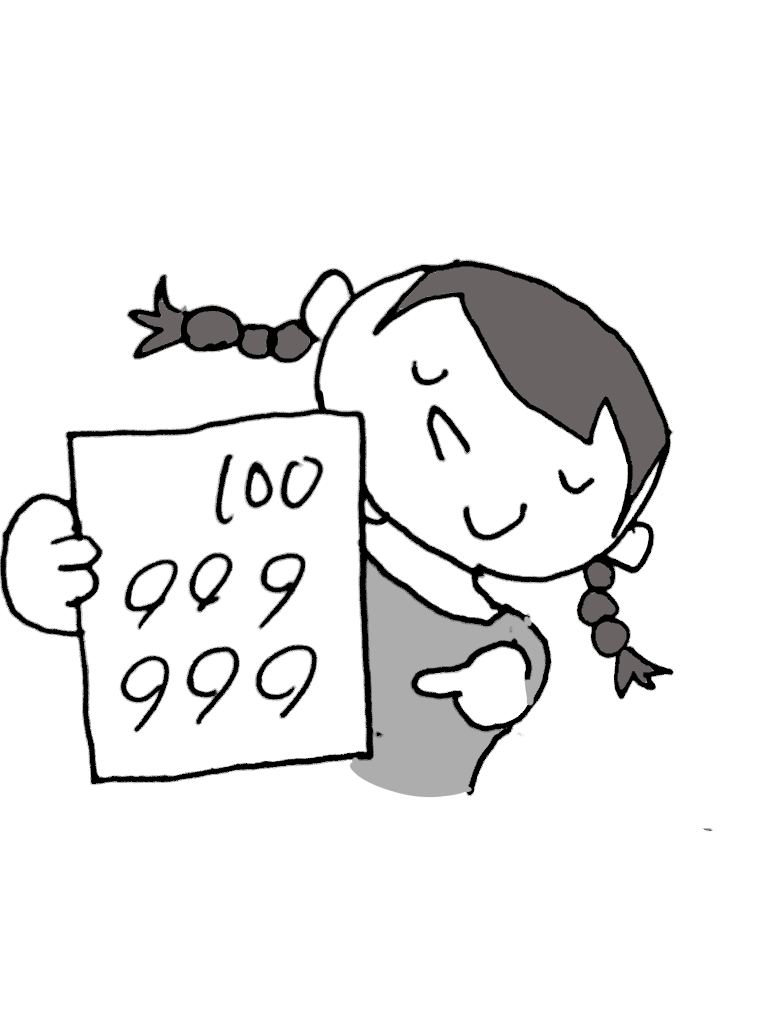 　本を 買う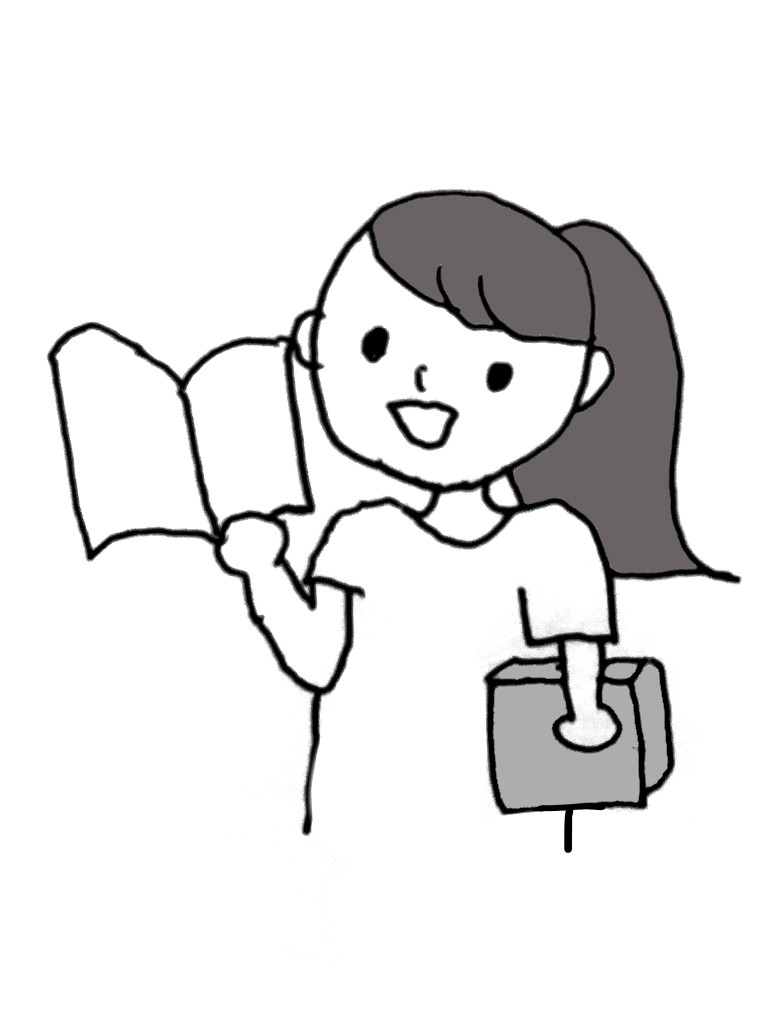 気の合う友だちと話す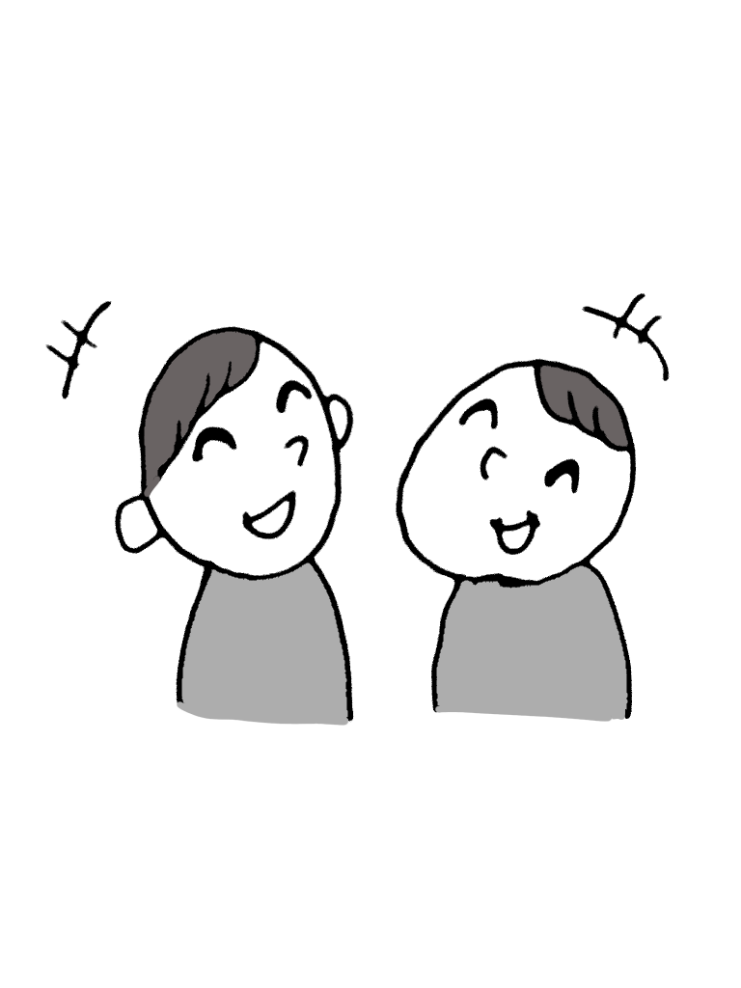 一回 聞いて いみが分かった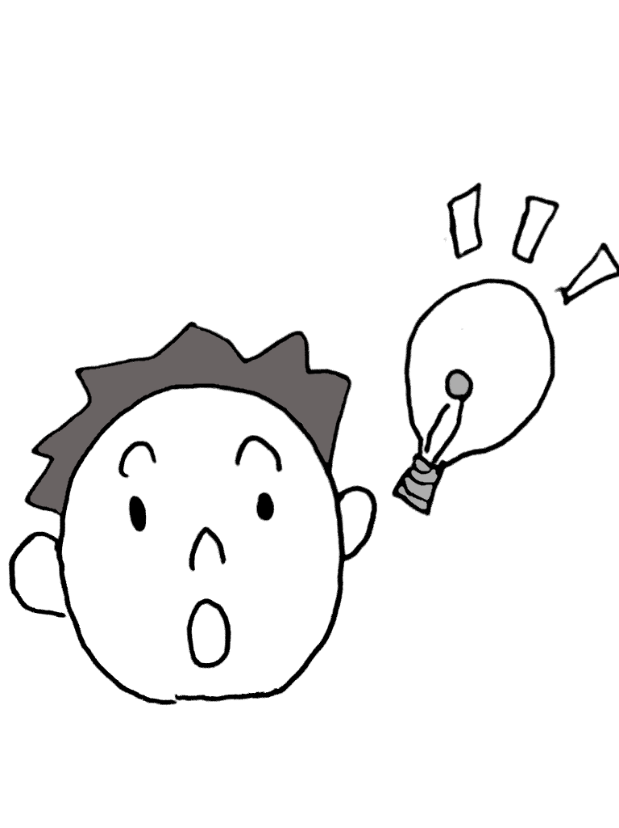 　公園まで 歩く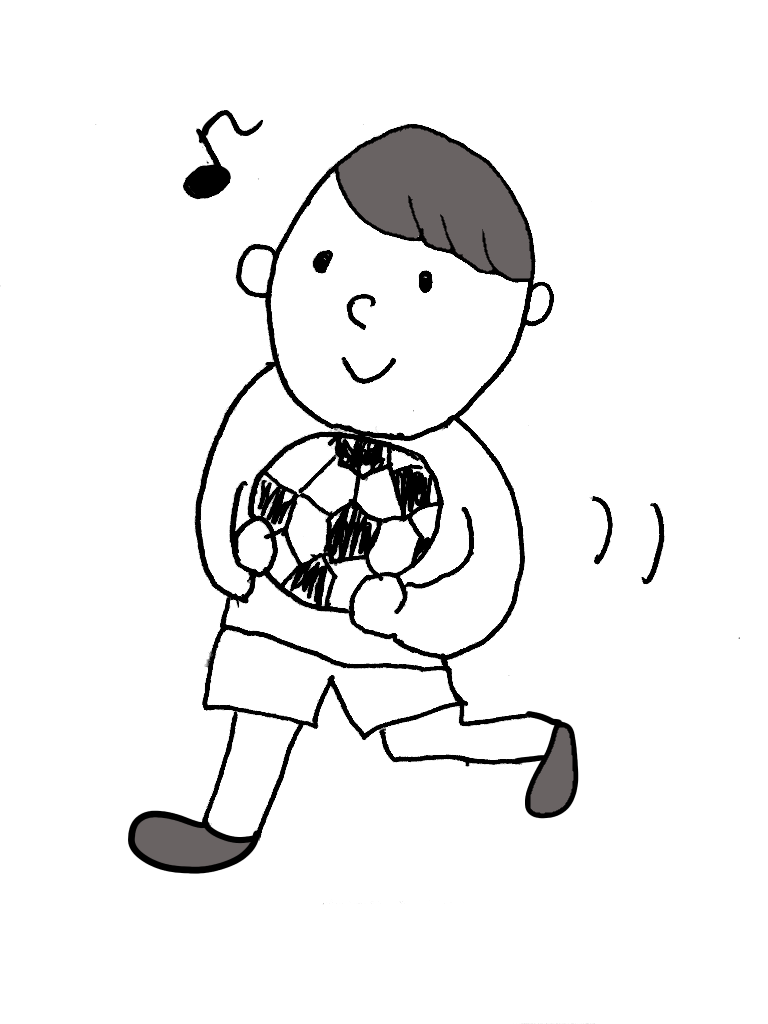 時間わりをそろえる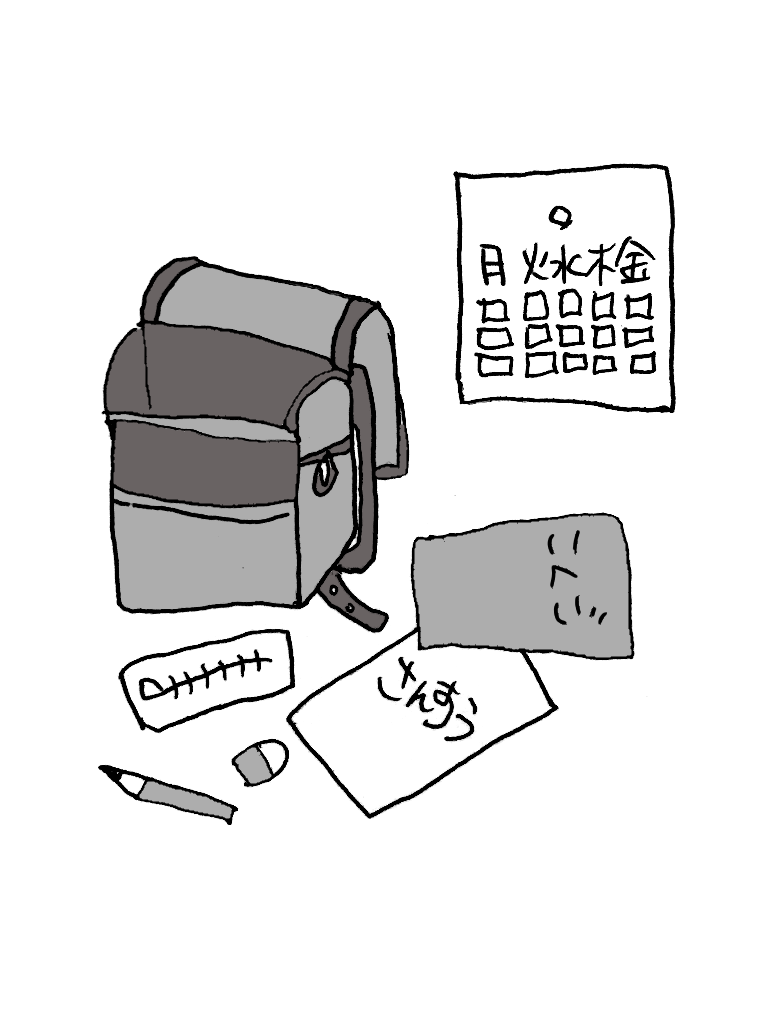 　バスが 通る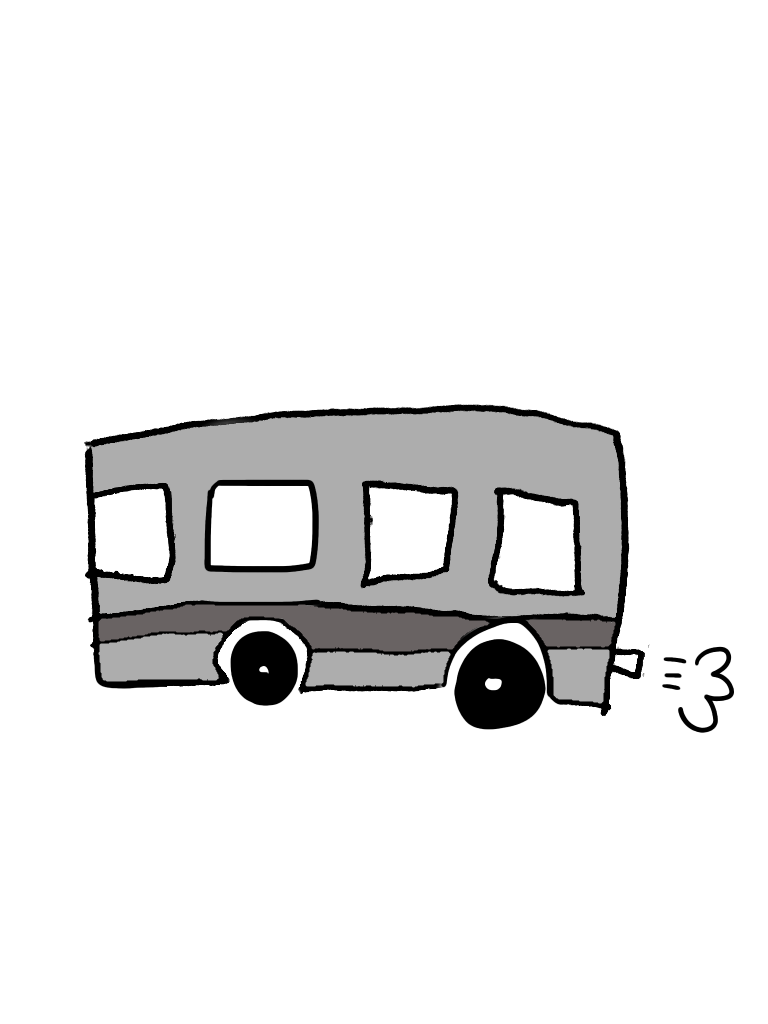 　新しい本を 買う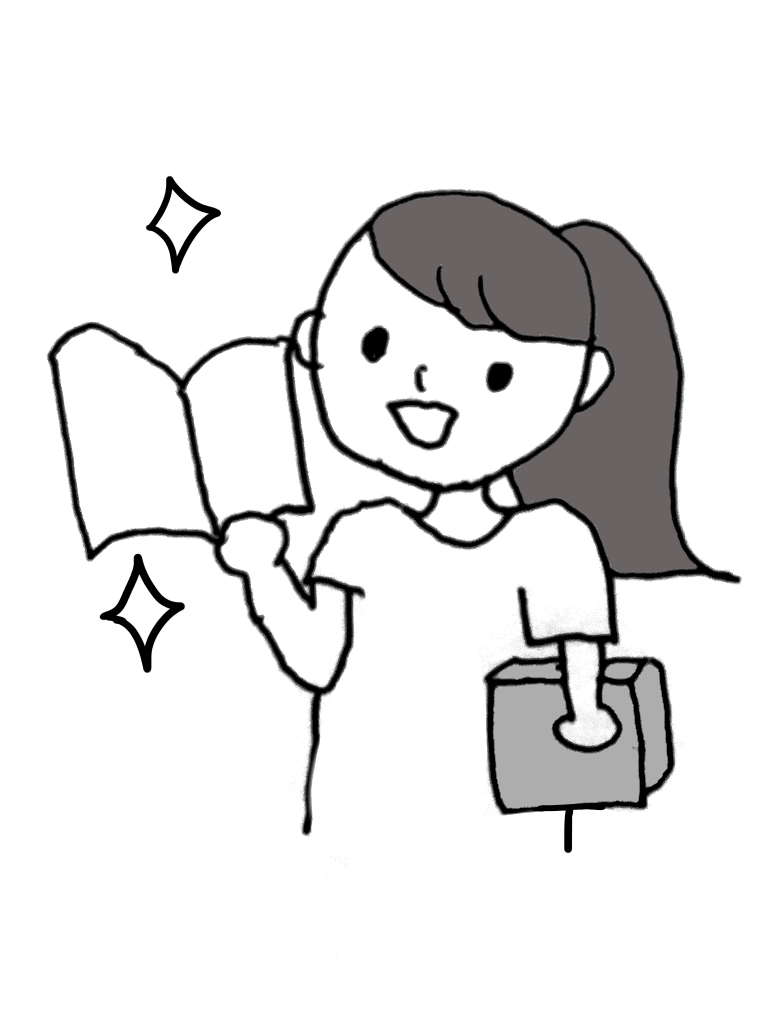 夏休みは 楽しい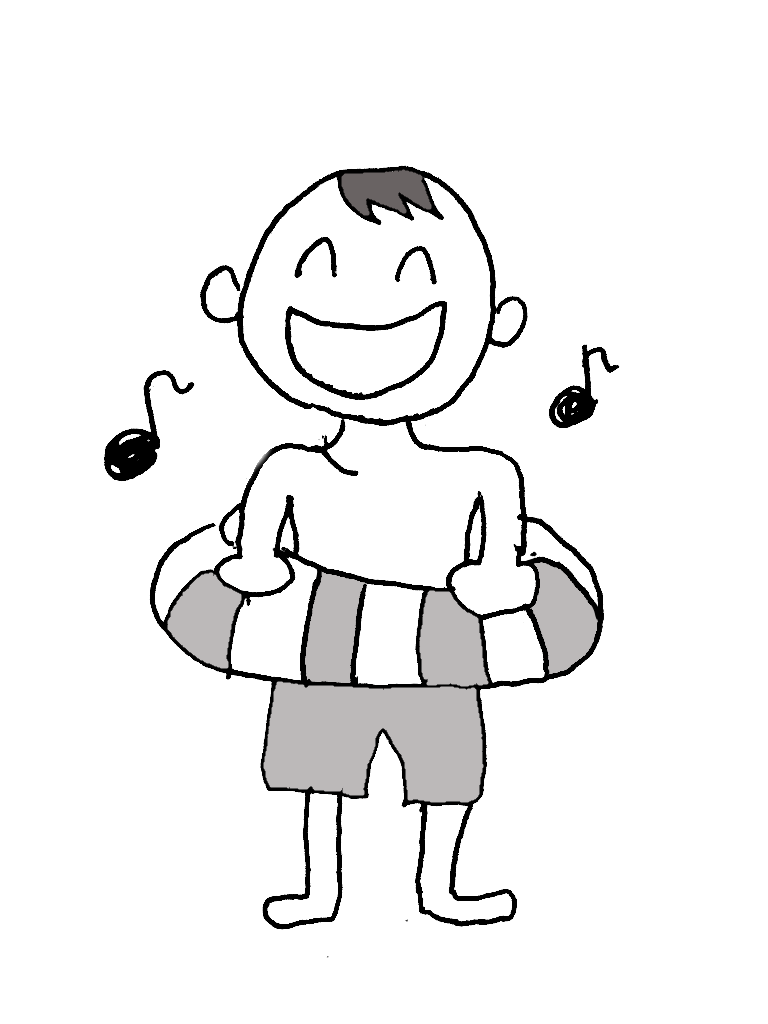 　四角い はこ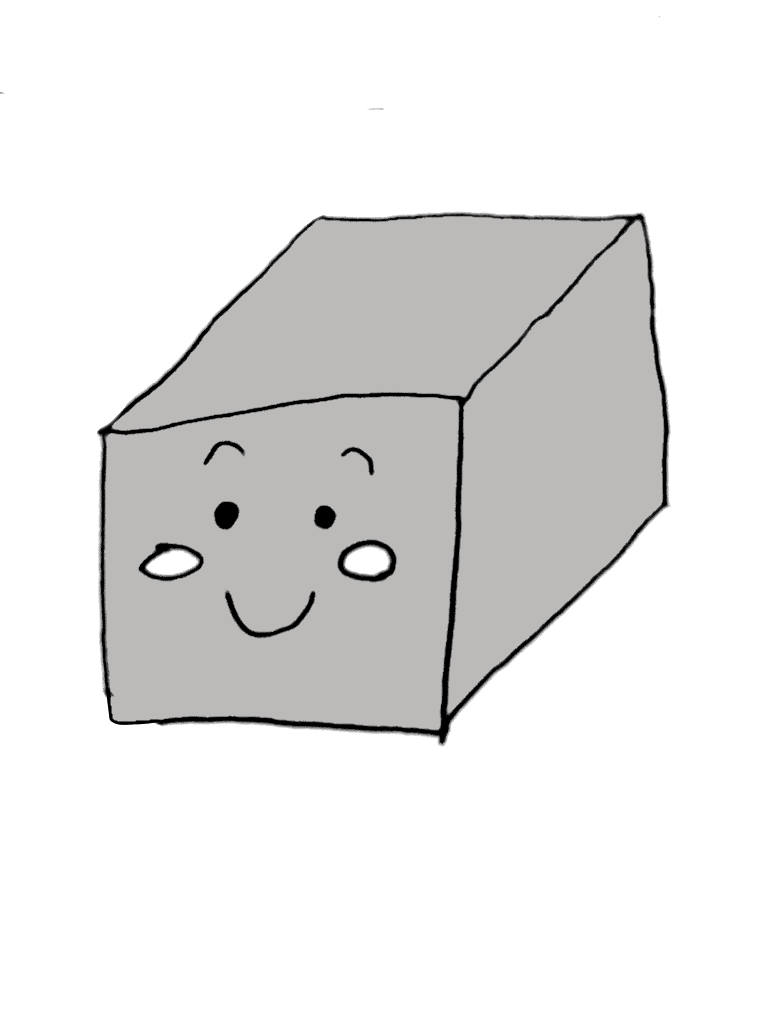 　はやく 走る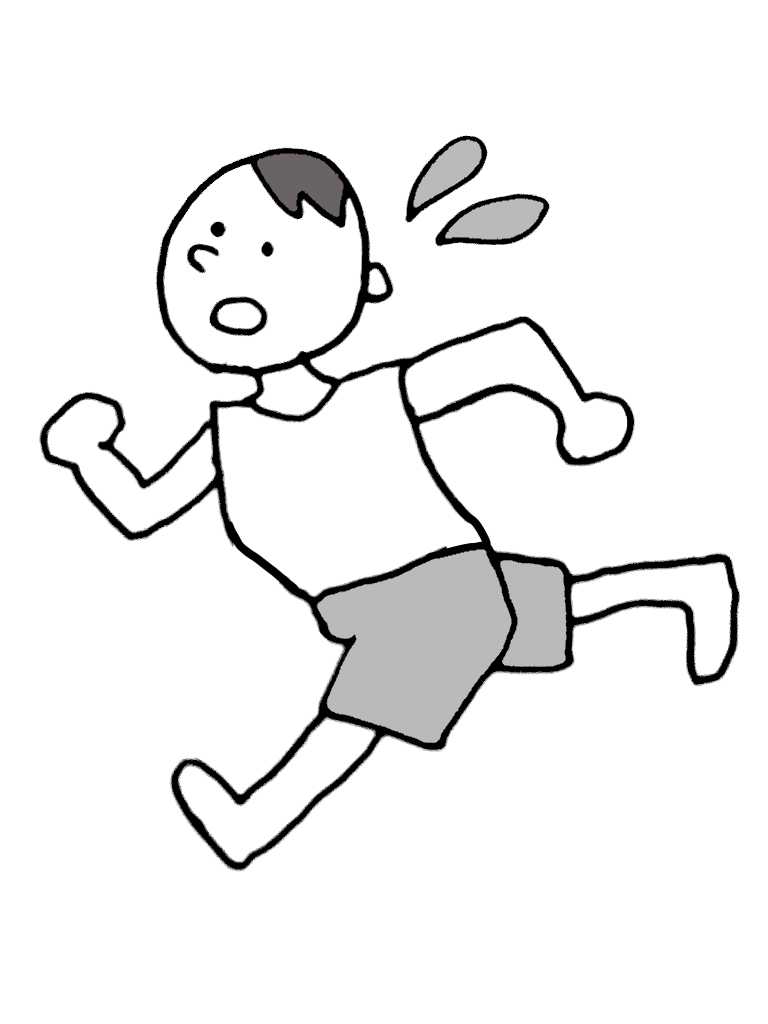 せんしゅが交たいした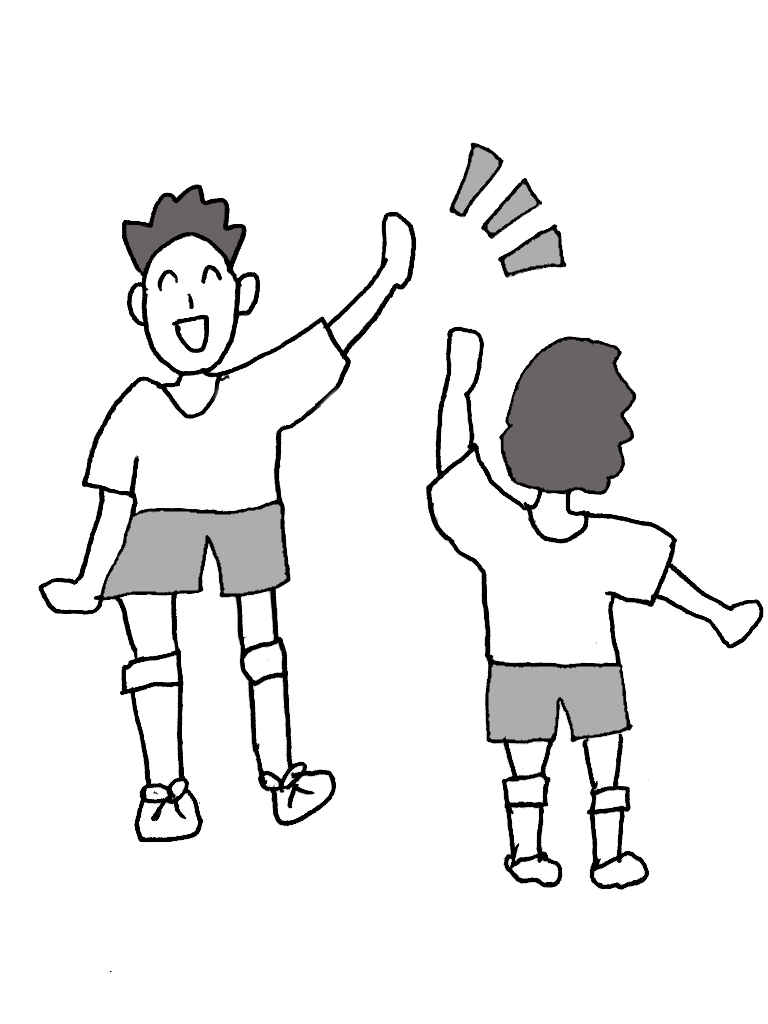 　計算を する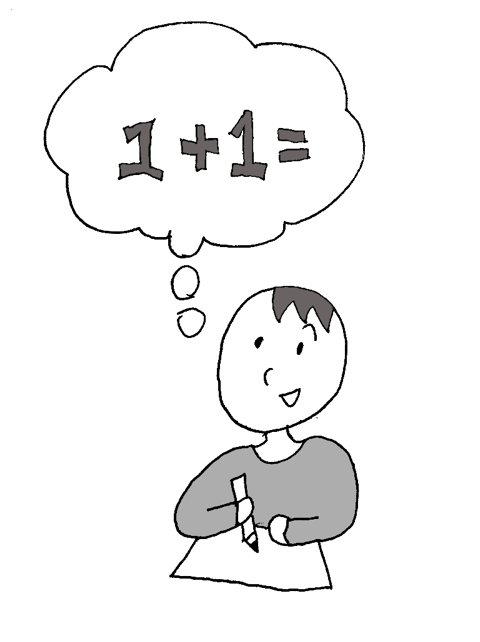 父と母にお茶をいれる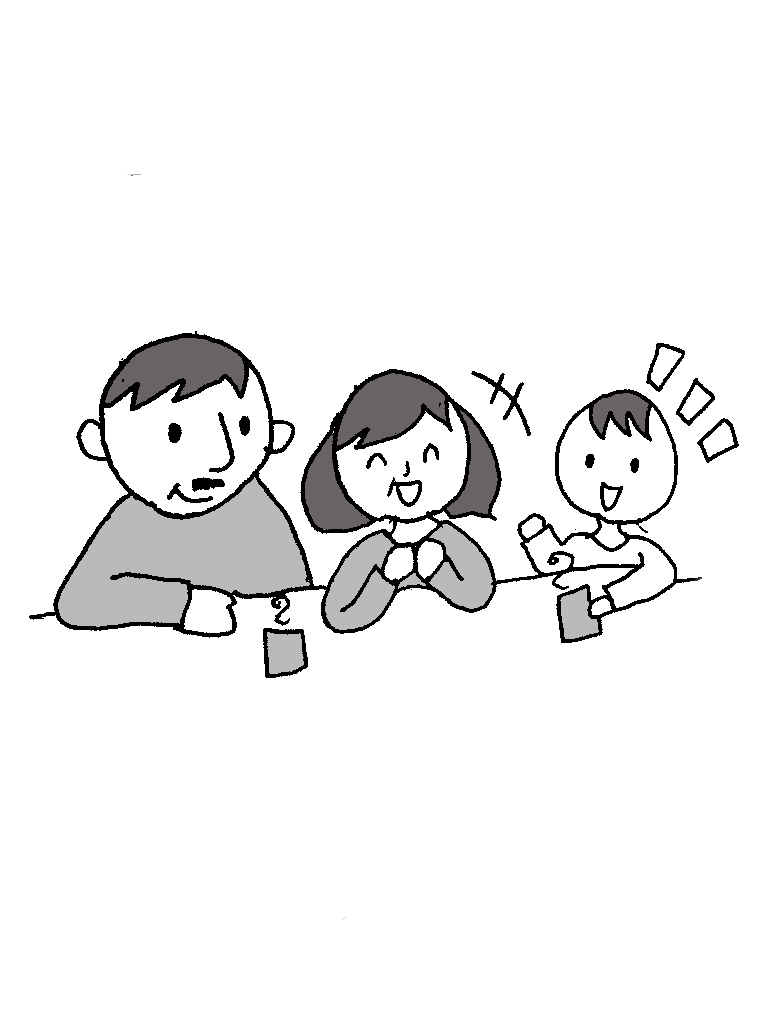 　こわい兄と姉 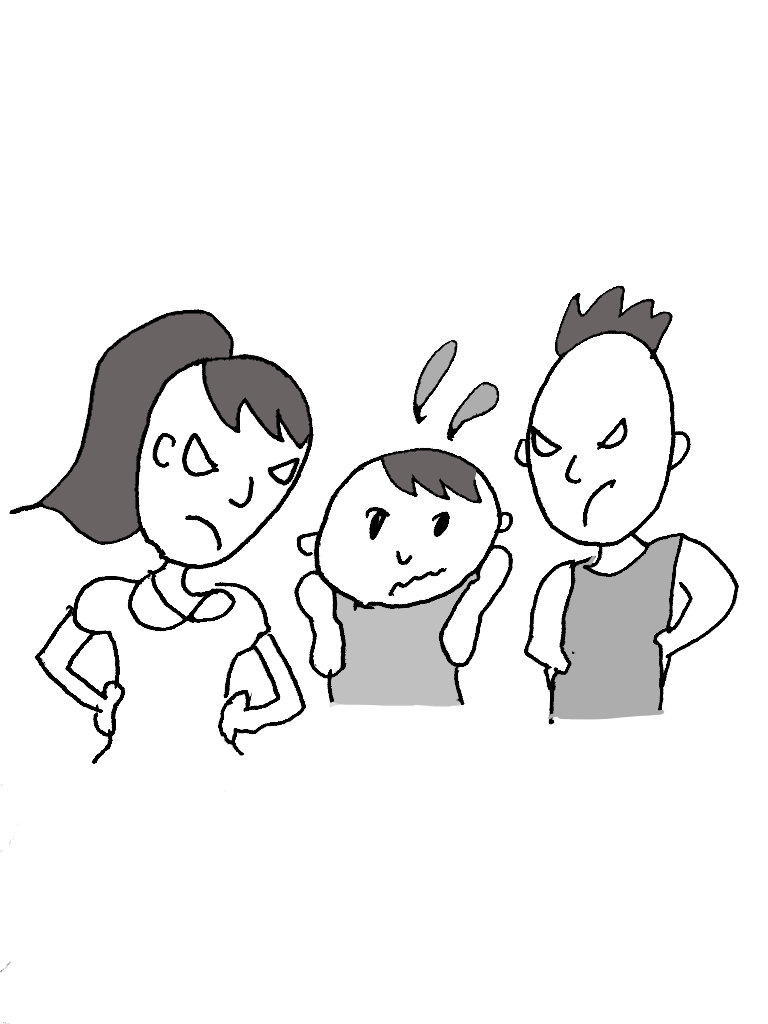 　ぼくの弟は 小さい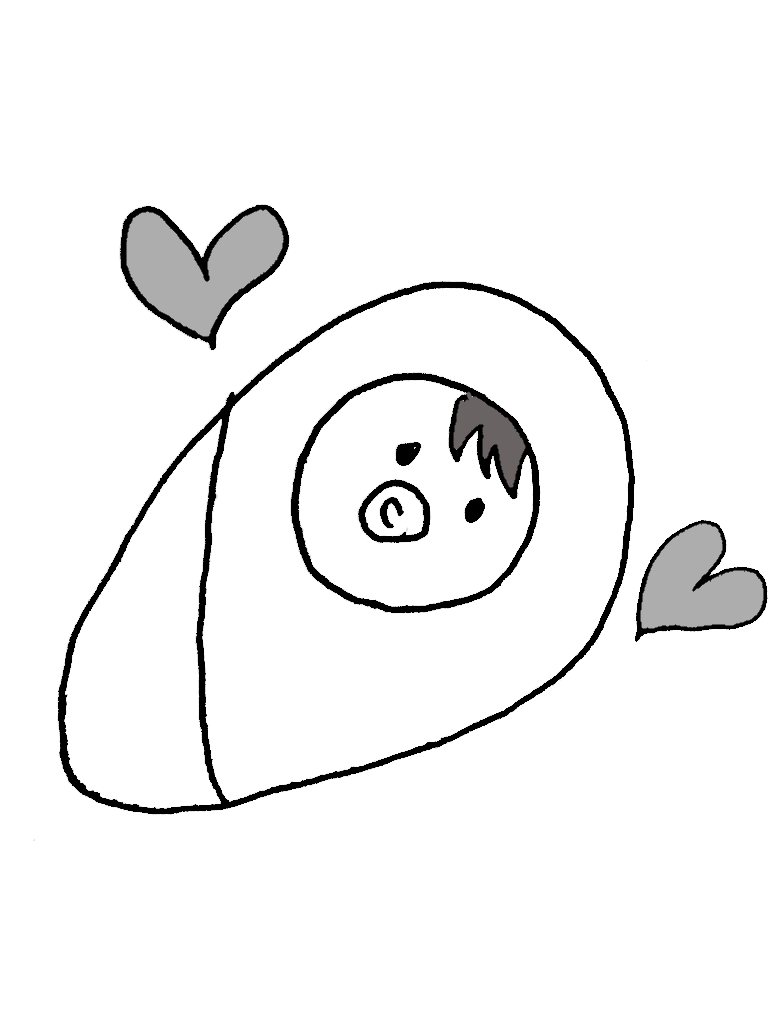 正午とは昼の十二時のこと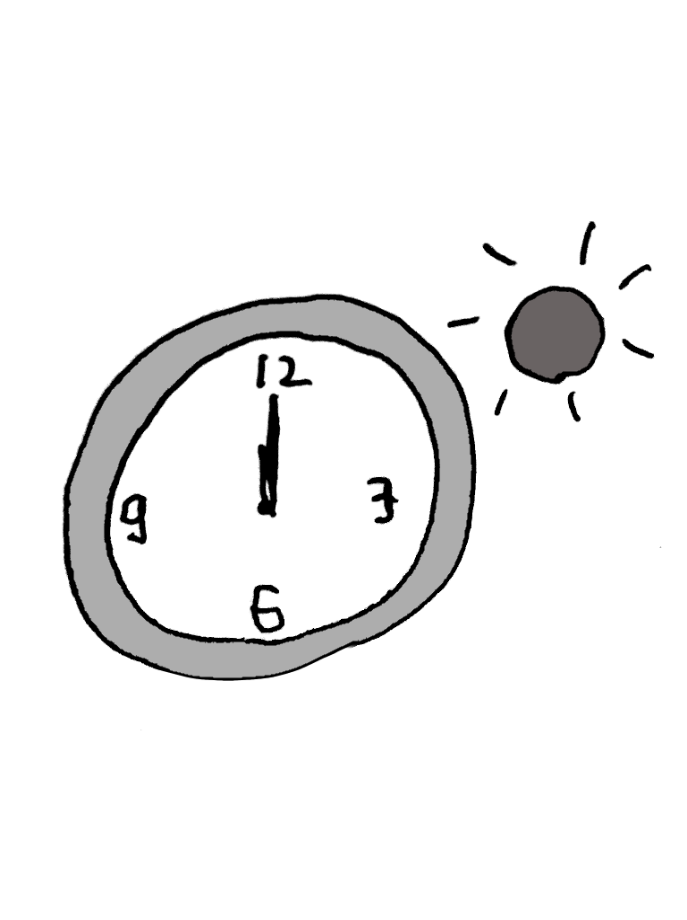 　馬にのる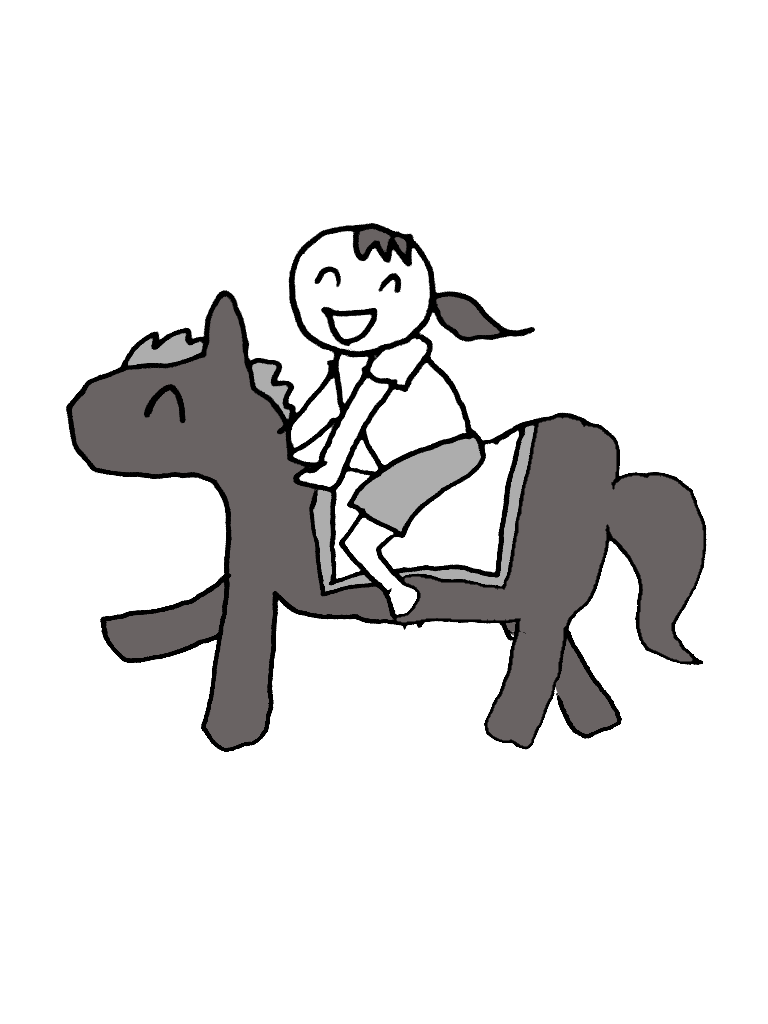 　北風が ふく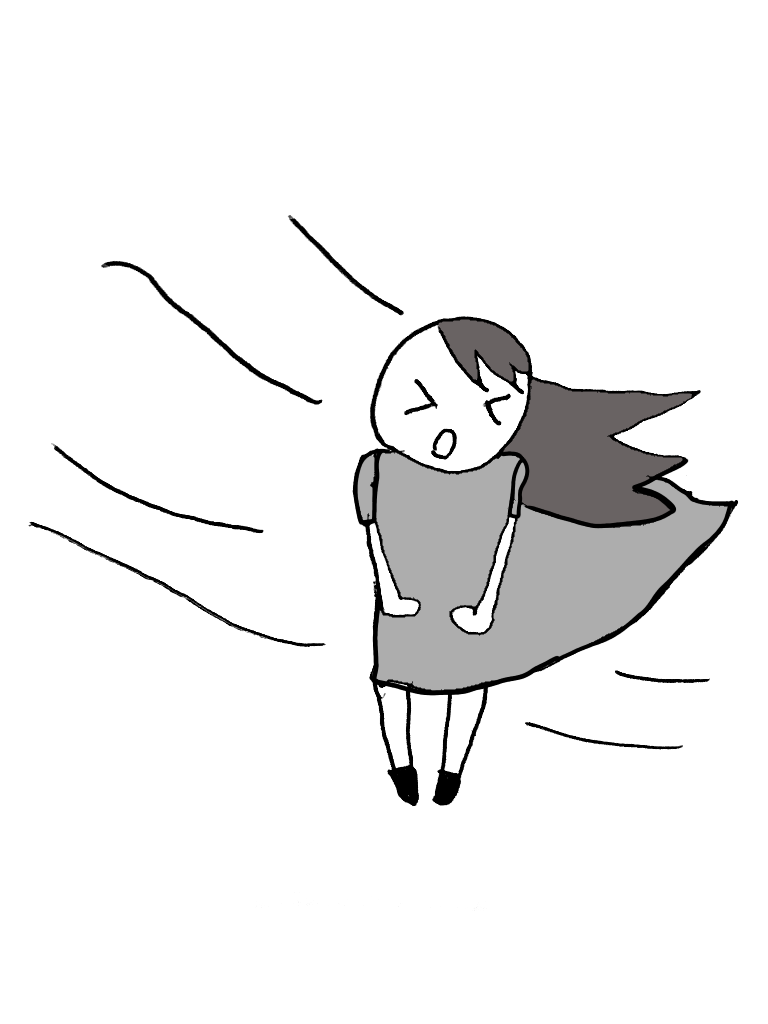 　牛の ちちしぼり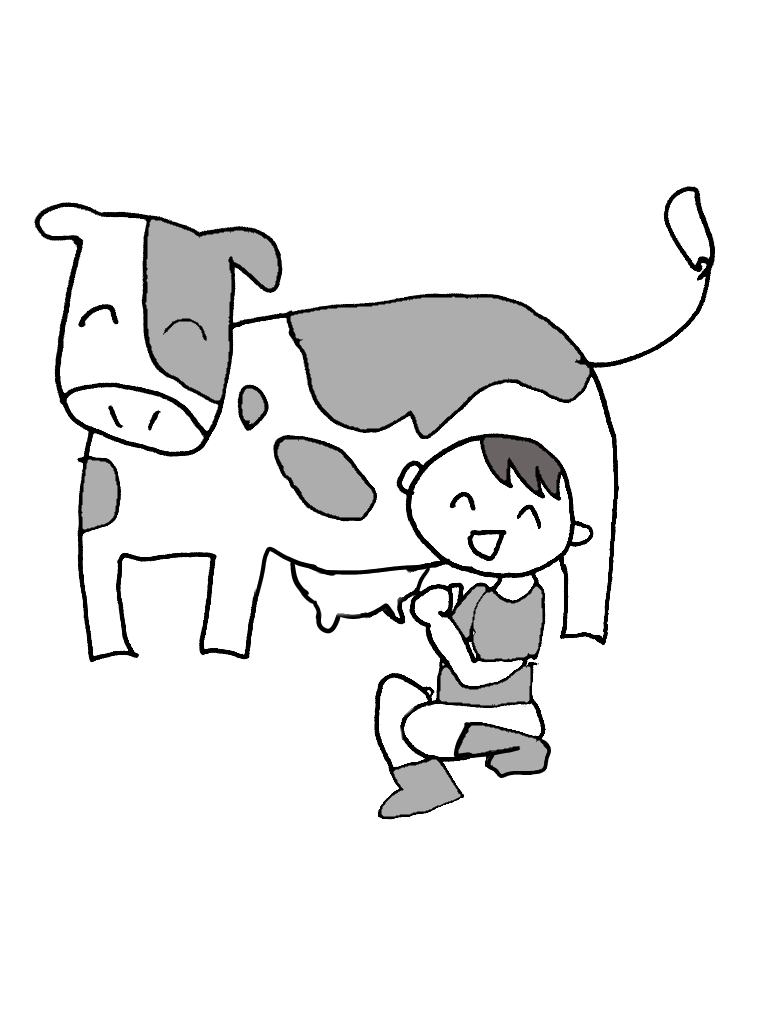 少し えがおの少年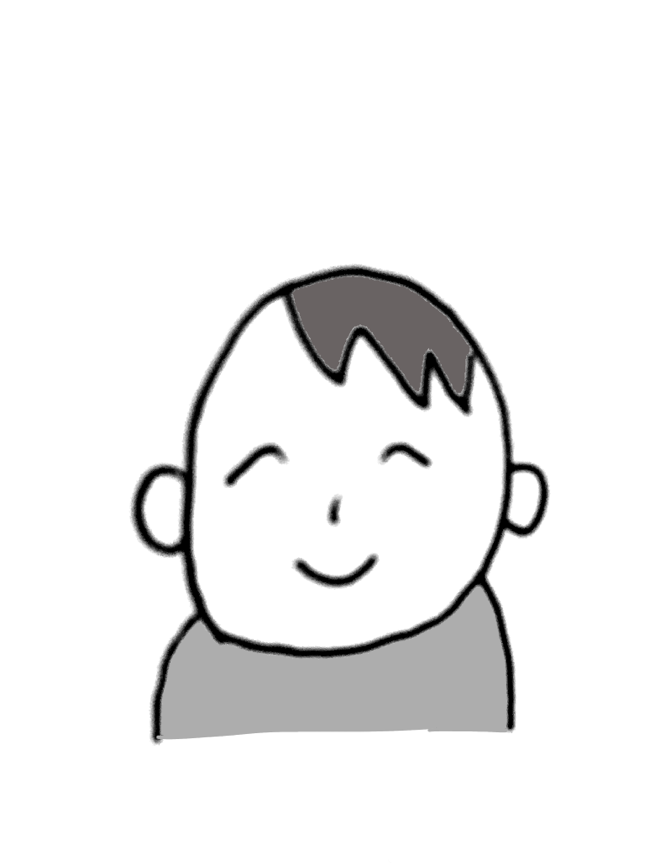 遠くで 小鳥の 鳴き声がする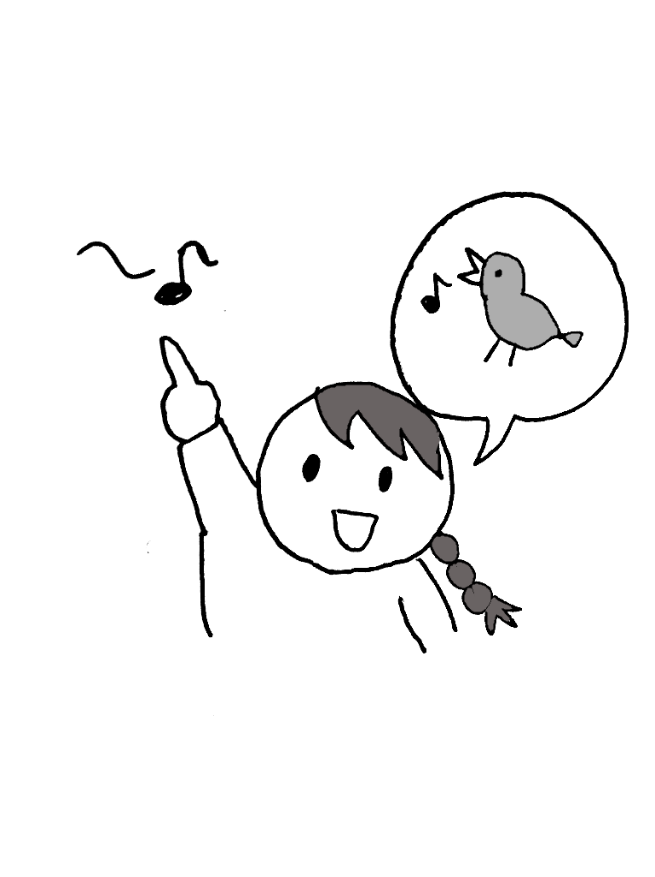 かさが 売られている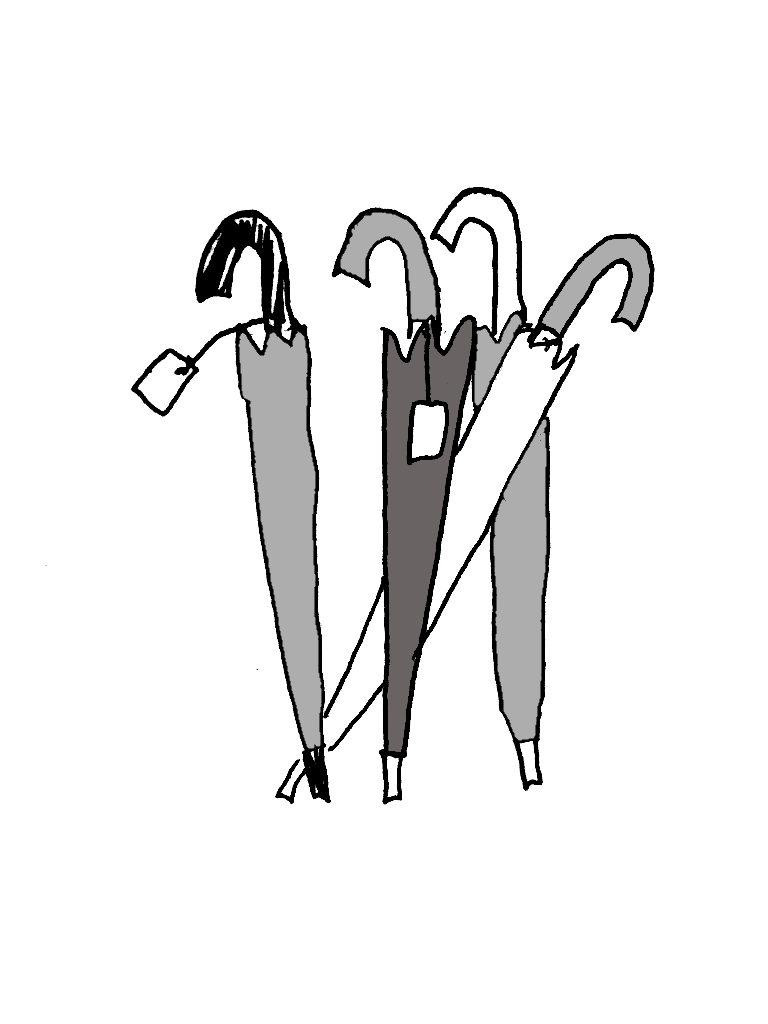 ふる里に 帰る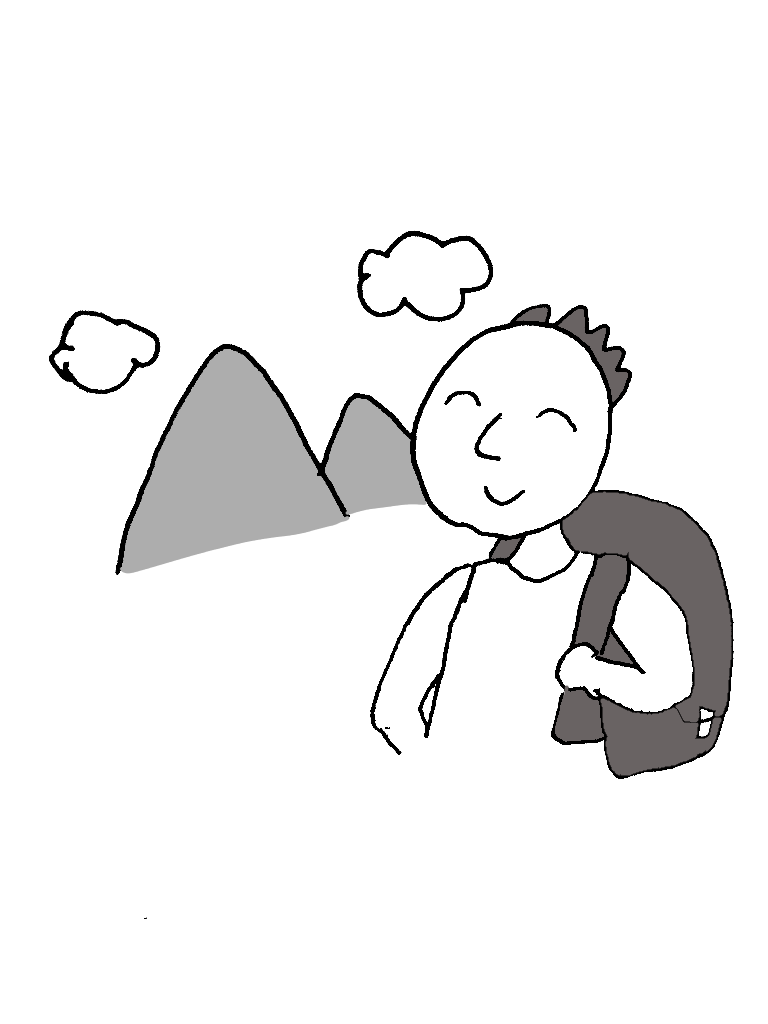 　そうじ当番に なる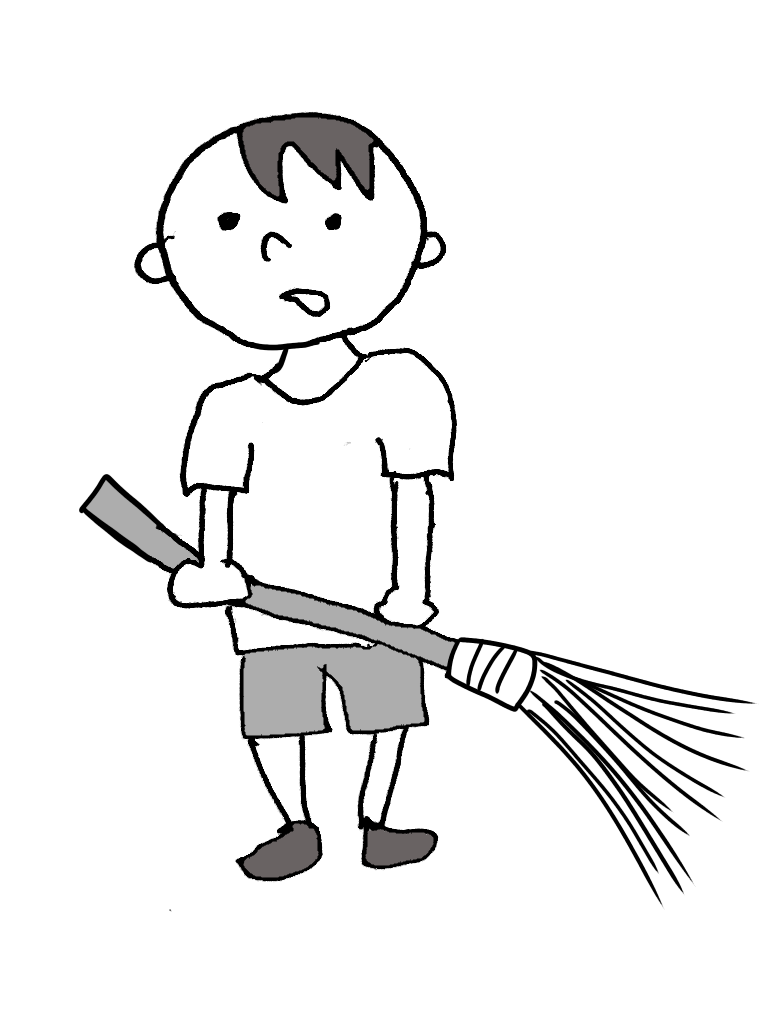 　まちがえた字を 直す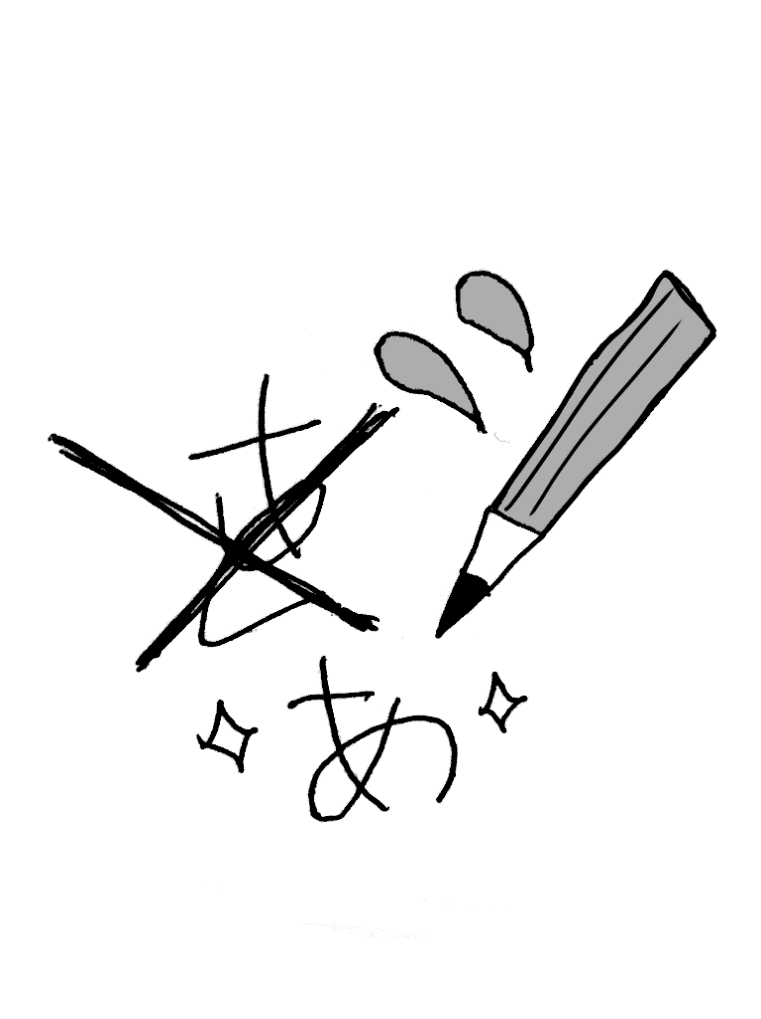 南の方から 風がふく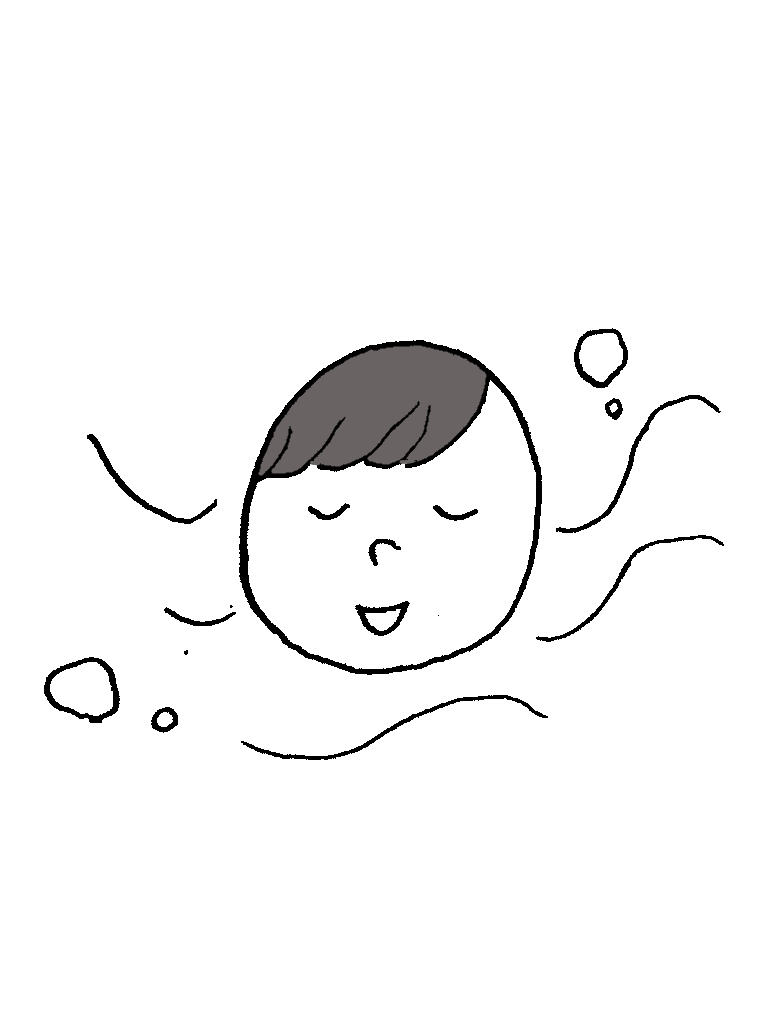 　強く 心にのこる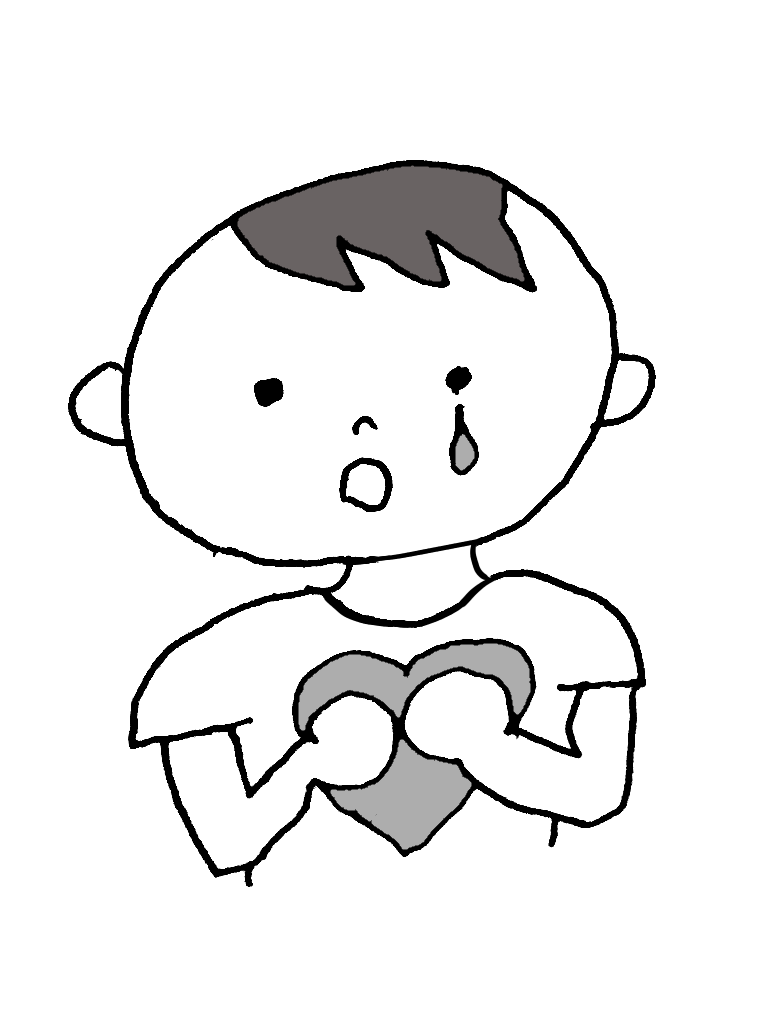 